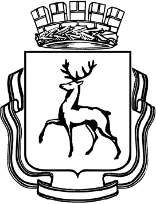 АДМИНИСТРАЦИЯ ГОРОДА НИЖНЕГО НОВГОРОДАПОСТАНОВЛЕНИЕВ соответствии со статьей 52 Устава города Нижнего Новгорода, Порядком разработки, реализации и оценки эффективности муниципальных программ города Нижнего Новгорода, утвержденным постановлением администрации города Нижнего Новгорода от 08.04.2014 № 1228, решением городской Думы города Нижнего Новгорода от 13.12.2023 № 273 «О бюджете города Нижнего Новгорода на 2024 год и на плановый период 2025- 2026 годов» и от 19.12.2023 № 288 «О внесении изменений в решение городской Думы города Нижнего Новгорода от 14.12.2022 № 265 «О бюджете города Нижнего Новгорода на 2023 год и плановый период 2024-2025 годов»  (далее – решение) администрация города Нижнего Новгорода постановляет:1. Внести в муниципальную программу «Обеспечение общественного порядка, противодействие преступности и наркомании в городе Нижнем Новгороде» на 2023-2028 годы, утвержденную постановлением администрации города Нижнего Новгорода от 23.12.2022 № 7099, следующие изменения:1.1. Строку «Объемы бюджетных ассигнований Программы за счет средств бюджета города Нижнего Новгорода» раздела 1 «Паспорт муниципальной программы» изложить в редакции согласно приложению № 1 к настоящему постановлению.1.2. Таблицу 1 «Сведения о целевых индикаторах муниципальной программы» изложить в редакции согласно приложению №2 к настоящему постановлению.1.3. Таблицу 4 «Ресурсное обеспечение реализации муниципальной программы за счет средств бюджета города Нижнего Новгорода» подраздела 2.7. «Обоснование объема финансовых ресурсов» раздела 2 «Текстовая часть муниципальной программы» изложить в редакции согласно приложению № 3 к настоящему постановлению.1.4. Строку «Объемы бюджетных ассигнований Подпрограммы-1 за счет средств бюджета города Нижнего Новгорода» пункта 3.1.1 «Паспорт Подпрограммы - 1» подраздела 3.1 «Подпрограмма «Противодействие терроризму и экстремизму» раздела 3 «Подпрограммы муниципальной программы» изложить в редакции согласно приложению № 4 к настоящему постановлению.1.5. Строку «Целевые индикаторы Подпрограммы-2» пункта 3.2.1. «Паспорта Подпрограммы-2» подраздела 3.2. «Программа «Противодействие коррупции» раздела 3 «Подпрограммы муниципальной программы» изложить в редакции согласно приложению № 5 к настоящему постановлению.1.6. Строку «Объемы бюджетных ассигнований Подпрограммы-3 за счет средств бюджета города Нижнего Новгорода»  и строку «Целевые индикаторы Подпрограммы-3» пункта 3.3.1 «Паспорт Подпрограммы - 3» подраздела 3.3 «Подпрограмма «Противодействие злоупотреблению наркотика и их незаконному обороту» раздела 3 «Подпрограммы муниципальной программы» изложить в редакции согласно приложению № 6 к настоящему постановлению.1.7. Строку «Объемы бюджетных ассигнований Подпрограммы-4 за счет средств бюджета города Нижнего Новгорода» и строку «Целевые индикаторы Подпрограммы-4» пункта 3.4.1 «Паспорт Подпрограммы - 4» подраздела 3.4 «Подпрограмма «Профилактика правонарушений и укрепления системы общественной безопасности» раздела 3 «Подпрограммы муниципальной программы» изложить в редакции согласно приложению № 7 к настоящему постановлению.1.8. Таблицу 5 «План реализации муниципальной программы «Обеспечение общественного порядка, противодействие преступности и наркомании в городе Нижнем Новгороде на 2023 - 2028 годы» на 2023 год» раздела 5 «План реализации муниципальной программы» изложить в редакции согласно приложению № 8 к настоящему постановлению.1.9. Таблицу 5 «План реализации муниципальной программы «Обеспечение общественного порядка, противодействие преступности и наркомании в городе Нижнем Новгороде на 2023 - 2028 годы» на 2024 год» раздела 5 «План реализации муниципальной программы» изложить в редакции согласно приложению № 9 к настоящему постановлению.3. Управлению информационной политики администрации города Нижнего Новгорода обеспечить опубликование настоящего постановления в официальном печатном средстве массовой информации – газете «День города. Нижний Новгород».4. Юридическому департаменту администрации города Нижнего Новгорода (Витушкина Т.А.) обеспечить размещение постановления на официальном сайте администрации города Нижнего Новгорода в информационно-телекоммуникационной сети «Интернет».5. Контроль за исполнением постановления возложить на заместителя главы администрации города Нижнего Новгорода Кондыреву И.А.Глава города                                                           		      	              Ю.В.ШалабаевА.А. Кашканов467-10-90Приложение № 1к постановлению администрациигородаот __________ № ________Приложение № 2к постановлению администрациигородаот __________ № ________Приложение № 3к постановлению администрациигородаот __________ № ________Ресурсное обеспечение реализации муниципальной программы за счет средств бюджета города Нижнего Новгорода<*> Объемы бюджетных ассигнований определяется в очередном финансовом году при наличии дополнительных поступлений в бюджет города Нижнего Новгорода.Приложение № 5к постановлению администрациигородаот __________ № ________Приложение № 6к постановлению администрациигородаот __________ № ________Приложение № 7к постановлению администрациигородаот __________ № ________Приложение № 8к постановлению администрациигородаот __________ № ________	План реализации муниципальной программы «Обеспечение общественного порядка, противодействие преступности и наркомании в городе Нижнем Новгороде» на 2023 - 2028 годы на 2023 годПриложение № 9к постановлению администрациигородаот __________ № ________	План реализации муниципальной программы «Обеспечение общественного порядка, противодействие преступности и наркомании в городе Нижнем Новгороде» на 2023 - 2028 годы на 2024 годУсловные обозначения, используемые в Плане реализациимуниципальной программы «Обеспечение общественного порядка,противодействие преступности и наркомании в городе НижнемНовгороде» на 2023 - 2028 годы:О(Ф)иТО – отраслевые (функциональные) и территориальные органы администрации города Нижнего Новгорода;ТО - территориальные органы администрации города Нижнего Новгорода;АТК - антитеррористическая комиссия города Нижнего Новгорода;ДКПиРМУ - департамент кадровой политики и развития муниципального управления администрации города Нижнего Новгорода;ООО ДО - отдел общего образования департамента образования администрации города Нижнего Новгорода;ОДОВ ДО - отдел дополнительного образования и воспитания департамента образования администрации города Нижнего Новгорода;ОИПМ УИП - отдел информационного планирования и мониторинга управления информационной политики администрации города Нижнего Новгорода;ООСММ ДФКС - отдел организации спортивных и массовых мероприятий департамента физической культуры и спорта администрации города Нижнего Новгорода;ОМП ДСКиМП – отдел по молодежной политики департамента социальных коммуникаций и молодежной политики администрации города Нижнего Новгорода;ОПКП ДКПиРМУ - отдел профилактики коррупционных правонарушений департамента кадровой политики и развития муниципального управления администрации города Нижнего Новгорода;ОНАР ЮД - отдел нормотворческой и аналитической работы юридического департамента администрации города Нижнего Новгорода;ОРМСПТ ДТДХ - отдел реализации мероприятий в сфере пассажирского транспорта департамента транспорта и дорожного хозяйства администрации города Нижнего Новгорода;ОМТС УД - отдел материально-технического снабжения управления делами администрации города Нижнего Новгорода;ОВБ ДБМП - отдел по вопросам безопасности департамента по безопасности и мобилизационной подготовке администрации города Нижнего Новгорода;ОВОВУ ДБМП - отдел по взаимодействию с органами военного управления департамента по безопасности и мобилизационной подготовке администрации города Нижнего Новгорода;СОДКДН ДСП - сектор по обеспечению деятельности комиссии по делам несовершеннолетних и защите их прав департамента по социальной политике администрации города Нижнего Новгорода.____________№ _____┌┐О внесении изменений в постановление администрации города Нижнего Новгорода от 23.12.2022 № 7099О внесении изменений в постановление администрации города Нижнего Новгорода от 23.12.2022 № 7099О внесении изменений в постановление администрации города Нижнего Новгорода от 23.12.2022 № 7099Объемы бюджетных ассигнований Программы за счет средств бюджета города Нижнего Новгородаруб.руб.руб.руб.руб.руб.руб.руб.Объемы бюджетных ассигнований Программы за счет средств бюджета города Нижнего НовгородаОтветственный исполнитель, соисполнители202320242025202620272028Всего за период реализации ПрограммыОбъемы бюджетных ассигнований Программы за счет средств бюджета города Нижнего НовгородаВсего, в том числе14 852 840,1730 901 000,0030 901 000,0030 901 000,0032 056 463,2633 258 145,04172 870  448,47Объемы бюджетных ассигнований Программы за счет средств бюджета города Нижнего НовгородаОтветственный исполнитель. Департамент по безопасности и мобилизационной подготовке администрации города (управление делами администрации города) <*>10 893 813,1626 280 000,0026 280 000,0026 280 000,0027 435 463,2628 637 145,04145 806 421,46Объемы бюджетных ассигнований Программы за счет средств бюджета города Нижнего НовгородаСоисполнитель. Департамент социальных коммуникаций и молодежной политики администрации города (управление делами администрации города) <*>296 000,00296 000, 00296 000, 00296 000, 00296 000, 00296 000, 001 776 000,00Объемы бюджетных ассигнований Программы за счет средств бюджета города Нижнего НовгородаСоисполнитель. Департамент образования администрации города <*>325 000,00325 000,00325 000,00325 000,00325 000,00325 000,001 950 000,00Объемы бюджетных ассигнований Программы за счет средств бюджета города Нижнего НовгородаСоисполнитель. Департамент по социальной политике администрации города <*>280 000,00280 000,00280 000,00280 000,00280 000,00280 000,001 680 000,00Объемы бюджетных ассигнований Программы за счет средств бюджета города Нижнего НовгородаСоисполнитель. Территориальные органы администрации города <*>3 058 027,013 720 000,003 720 000,003 720 000,003 720 000,003 720 000,0021 658 027,01Объемы бюджетных ассигнований Программы за счет средств бюджета города Нижнего НовгородаСоисполнитель. Департамент физической культуры и спорта администрации города <*>0,000,000,000,000,000,000,00Объемы бюджетных ассигнований Программы за счет средств бюджета города Нижнего НовгородаСоисполнитель. Управление информационной политики администрации города <*>0,000,000,000,000,000,000,00Объемы бюджетных ассигнований Программы за счет средств бюджета города Нижнего НовгородаСоисполнитель. Департамент кадровой политики и развития муниципального управления администрации города <*>0,000,000,000,000,000,000,00Объемы бюджетных ассигнований Программы за счет средств бюджета города Нижнего НовгородаСоисполнитель. Юридический департамент администрации города <*>0,000,000,000,000,000,000,00Объемы бюджетных ассигнований Программы за счет средств бюджета города Нижнего НовгородаСоисполнитель. Департамент транспорта и дорожного хозяйства администрации города <*>0,000,000,000,000,000,000,00Объемы бюджетных ассигнований Программы за счет средств бюджета города Нижнего Новгорода<*> Объем бюджетных ассигнований определяется в очередном финансовом году при наличии дополнительных поступлений в бюджет города Нижнего Новгорода<*> Объем бюджетных ассигнований определяется в очередном финансовом году при наличии дополнительных поступлений в бюджет города Нижнего Новгорода<*> Объем бюджетных ассигнований определяется в очередном финансовом году при наличии дополнительных поступлений в бюджет города Нижнего Новгорода<*> Объем бюджетных ассигнований определяется в очередном финансовом году при наличии дополнительных поступлений в бюджет города Нижнего Новгорода<*> Объем бюджетных ассигнований определяется в очередном финансовом году при наличии дополнительных поступлений в бюджет города Нижнего Новгорода<*> Объем бюджетных ассигнований определяется в очередном финансовом году при наличии дополнительных поступлений в бюджет города Нижнего Новгорода<*> Объем бюджетных ассигнований определяется в очередном финансовом году при наличии дополнительных поступлений в бюджет города Нижнего Новгорода<*> Объем бюджетных ассигнований определяется в очередном финансовом году при наличии дополнительных поступлений в бюджет города Нижнего НовгородаЦелевые индикаторы Программы1. Доля преступлений, совершенных на улицах, от общего количества зарегистрированных преступлений составит 11,8% 2.Уровень толерантного отношения к представителям другой национальности (по данным социологических опросов) составит 72,6 %3. Количество преступлений террористического характера составит 5 ед.4. Доля граждан, опрошенных в ходе мониторинга общественного мнения, которые лично сталкивались за последний год с проявлениями коррупции в городе составит 9 %5. Доля муниципальных служащих, допустивших нарушения законодательства об ограничениях и запретах, требованиях о предотвращении или об урегулированию конфликта интересов, иных обязанностей установленных законодательством о противодействии коррупции, выявленных по результатам проверок проведенных подразделениями ответственных за работу по профилактике коррупционных правонарушений, от общего числа муниципальных служащих, составит 0,5 %6. Доля выявленных коррупциогенных факторов по результатам проведения антикоррупционных экспертиз нормативных правовых актов и проектов нормативных правовых актов администрации города Нижнего Новгорода, от общего числа проведенных антикоррупционных экспертиз составит 4,3 %7. Доля преступлений, связанных с незаконным оборотом наркотиков, от общего количества зарегистрированных преступлений составит 13,1 %8. Доля респондентов, считающих наркоманию основной проблемой в городе Нижнем Новгороде (по результатам социологического опроса) составит 27 %9. Доля преступлений, совершенных подростками, от общего количества зарегистрированных преступлений составит 0,9 %10. Доля выявленных правонарушений во взаимодействии с представителями общественных формирований правоохранительной направленности, от общего числа зарегистрированных правонарушений составит 3,5% 1. Доля преступлений, совершенных на улицах, от общего количества зарегистрированных преступлений составит 11,8% 2.Уровень толерантного отношения к представителям другой национальности (по данным социологических опросов) составит 72,6 %3. Количество преступлений террористического характера составит 5 ед.4. Доля граждан, опрошенных в ходе мониторинга общественного мнения, которые лично сталкивались за последний год с проявлениями коррупции в городе составит 9 %5. Доля муниципальных служащих, допустивших нарушения законодательства об ограничениях и запретах, требованиях о предотвращении или об урегулированию конфликта интересов, иных обязанностей установленных законодательством о противодействии коррупции, выявленных по результатам проверок проведенных подразделениями ответственных за работу по профилактике коррупционных правонарушений, от общего числа муниципальных служащих, составит 0,5 %6. Доля выявленных коррупциогенных факторов по результатам проведения антикоррупционных экспертиз нормативных правовых актов и проектов нормативных правовых актов администрации города Нижнего Новгорода, от общего числа проведенных антикоррупционных экспертиз составит 4,3 %7. Доля преступлений, связанных с незаконным оборотом наркотиков, от общего количества зарегистрированных преступлений составит 13,1 %8. Доля респондентов, считающих наркоманию основной проблемой в городе Нижнем Новгороде (по результатам социологического опроса) составит 27 %9. Доля преступлений, совершенных подростками, от общего количества зарегистрированных преступлений составит 0,9 %10. Доля выявленных правонарушений во взаимодействии с представителями общественных формирований правоохранительной направленности, от общего числа зарегистрированных правонарушений составит 3,5% 1. Доля преступлений, совершенных на улицах, от общего количества зарегистрированных преступлений составит 11,8% 2.Уровень толерантного отношения к представителям другой национальности (по данным социологических опросов) составит 72,6 %3. Количество преступлений террористического характера составит 5 ед.4. Доля граждан, опрошенных в ходе мониторинга общественного мнения, которые лично сталкивались за последний год с проявлениями коррупции в городе составит 9 %5. Доля муниципальных служащих, допустивших нарушения законодательства об ограничениях и запретах, требованиях о предотвращении или об урегулированию конфликта интересов, иных обязанностей установленных законодательством о противодействии коррупции, выявленных по результатам проверок проведенных подразделениями ответственных за работу по профилактике коррупционных правонарушений, от общего числа муниципальных служащих, составит 0,5 %6. Доля выявленных коррупциогенных факторов по результатам проведения антикоррупционных экспертиз нормативных правовых актов и проектов нормативных правовых актов администрации города Нижнего Новгорода, от общего числа проведенных антикоррупционных экспертиз составит 4,3 %7. Доля преступлений, связанных с незаконным оборотом наркотиков, от общего количества зарегистрированных преступлений составит 13,1 %8. Доля респондентов, считающих наркоманию основной проблемой в городе Нижнем Новгороде (по результатам социологического опроса) составит 27 %9. Доля преступлений, совершенных подростками, от общего количества зарегистрированных преступлений составит 0,9 %10. Доля выявленных правонарушений во взаимодействии с представителями общественных формирований правоохранительной направленности, от общего числа зарегистрированных правонарушений составит 3,5% 1. Доля преступлений, совершенных на улицах, от общего количества зарегистрированных преступлений составит 11,8% 2.Уровень толерантного отношения к представителям другой национальности (по данным социологических опросов) составит 72,6 %3. Количество преступлений террористического характера составит 5 ед.4. Доля граждан, опрошенных в ходе мониторинга общественного мнения, которые лично сталкивались за последний год с проявлениями коррупции в городе составит 9 %5. Доля муниципальных служащих, допустивших нарушения законодательства об ограничениях и запретах, требованиях о предотвращении или об урегулированию конфликта интересов, иных обязанностей установленных законодательством о противодействии коррупции, выявленных по результатам проверок проведенных подразделениями ответственных за работу по профилактике коррупционных правонарушений, от общего числа муниципальных служащих, составит 0,5 %6. Доля выявленных коррупциогенных факторов по результатам проведения антикоррупционных экспертиз нормативных правовых актов и проектов нормативных правовых актов администрации города Нижнего Новгорода, от общего числа проведенных антикоррупционных экспертиз составит 4,3 %7. Доля преступлений, связанных с незаконным оборотом наркотиков, от общего количества зарегистрированных преступлений составит 13,1 %8. Доля респондентов, считающих наркоманию основной проблемой в городе Нижнем Новгороде (по результатам социологического опроса) составит 27 %9. Доля преступлений, совершенных подростками, от общего количества зарегистрированных преступлений составит 0,9 %10. Доля выявленных правонарушений во взаимодействии с представителями общественных формирований правоохранительной направленности, от общего числа зарегистрированных правонарушений составит 3,5% 1. Доля преступлений, совершенных на улицах, от общего количества зарегистрированных преступлений составит 11,8% 2.Уровень толерантного отношения к представителям другой национальности (по данным социологических опросов) составит 72,6 %3. Количество преступлений террористического характера составит 5 ед.4. Доля граждан, опрошенных в ходе мониторинга общественного мнения, которые лично сталкивались за последний год с проявлениями коррупции в городе составит 9 %5. Доля муниципальных служащих, допустивших нарушения законодательства об ограничениях и запретах, требованиях о предотвращении или об урегулированию конфликта интересов, иных обязанностей установленных законодательством о противодействии коррупции, выявленных по результатам проверок проведенных подразделениями ответственных за работу по профилактике коррупционных правонарушений, от общего числа муниципальных служащих, составит 0,5 %6. Доля выявленных коррупциогенных факторов по результатам проведения антикоррупционных экспертиз нормативных правовых актов и проектов нормативных правовых актов администрации города Нижнего Новгорода, от общего числа проведенных антикоррупционных экспертиз составит 4,3 %7. Доля преступлений, связанных с незаконным оборотом наркотиков, от общего количества зарегистрированных преступлений составит 13,1 %8. Доля респондентов, считающих наркоманию основной проблемой в городе Нижнем Новгороде (по результатам социологического опроса) составит 27 %9. Доля преступлений, совершенных подростками, от общего количества зарегистрированных преступлений составит 0,9 %10. Доля выявленных правонарушений во взаимодействии с представителями общественных формирований правоохранительной направленности, от общего числа зарегистрированных правонарушений составит 3,5% 1. Доля преступлений, совершенных на улицах, от общего количества зарегистрированных преступлений составит 11,8% 2.Уровень толерантного отношения к представителям другой национальности (по данным социологических опросов) составит 72,6 %3. Количество преступлений террористического характера составит 5 ед.4. Доля граждан, опрошенных в ходе мониторинга общественного мнения, которые лично сталкивались за последний год с проявлениями коррупции в городе составит 9 %5. Доля муниципальных служащих, допустивших нарушения законодательства об ограничениях и запретах, требованиях о предотвращении или об урегулированию конфликта интересов, иных обязанностей установленных законодательством о противодействии коррупции, выявленных по результатам проверок проведенных подразделениями ответственных за работу по профилактике коррупционных правонарушений, от общего числа муниципальных служащих, составит 0,5 %6. Доля выявленных коррупциогенных факторов по результатам проведения антикоррупционных экспертиз нормативных правовых актов и проектов нормативных правовых актов администрации города Нижнего Новгорода, от общего числа проведенных антикоррупционных экспертиз составит 4,3 %7. Доля преступлений, связанных с незаконным оборотом наркотиков, от общего количества зарегистрированных преступлений составит 13,1 %8. Доля респондентов, считающих наркоманию основной проблемой в городе Нижнем Новгороде (по результатам социологического опроса) составит 27 %9. Доля преступлений, совершенных подростками, от общего количества зарегистрированных преступлений составит 0,9 %10. Доля выявленных правонарушений во взаимодействии с представителями общественных формирований правоохранительной направленности, от общего числа зарегистрированных правонарушений составит 3,5% 1. Доля преступлений, совершенных на улицах, от общего количества зарегистрированных преступлений составит 11,8% 2.Уровень толерантного отношения к представителям другой национальности (по данным социологических опросов) составит 72,6 %3. Количество преступлений террористического характера составит 5 ед.4. Доля граждан, опрошенных в ходе мониторинга общественного мнения, которые лично сталкивались за последний год с проявлениями коррупции в городе составит 9 %5. Доля муниципальных служащих, допустивших нарушения законодательства об ограничениях и запретах, требованиях о предотвращении или об урегулированию конфликта интересов, иных обязанностей установленных законодательством о противодействии коррупции, выявленных по результатам проверок проведенных подразделениями ответственных за работу по профилактике коррупционных правонарушений, от общего числа муниципальных служащих, составит 0,5 %6. Доля выявленных коррупциогенных факторов по результатам проведения антикоррупционных экспертиз нормативных правовых актов и проектов нормативных правовых актов администрации города Нижнего Новгорода, от общего числа проведенных антикоррупционных экспертиз составит 4,3 %7. Доля преступлений, связанных с незаконным оборотом наркотиков, от общего количества зарегистрированных преступлений составит 13,1 %8. Доля респондентов, считающих наркоманию основной проблемой в городе Нижнем Новгороде (по результатам социологического опроса) составит 27 %9. Доля преступлений, совершенных подростками, от общего количества зарегистрированных преступлений составит 0,9 %10. Доля выявленных правонарушений во взаимодействии с представителями общественных формирований правоохранительной направленности, от общего числа зарегистрированных правонарушений составит 3,5% 1. Доля преступлений, совершенных на улицах, от общего количества зарегистрированных преступлений составит 11,8% 2.Уровень толерантного отношения к представителям другой национальности (по данным социологических опросов) составит 72,6 %3. Количество преступлений террористического характера составит 5 ед.4. Доля граждан, опрошенных в ходе мониторинга общественного мнения, которые лично сталкивались за последний год с проявлениями коррупции в городе составит 9 %5. Доля муниципальных служащих, допустивших нарушения законодательства об ограничениях и запретах, требованиях о предотвращении или об урегулированию конфликта интересов, иных обязанностей установленных законодательством о противодействии коррупции, выявленных по результатам проверок проведенных подразделениями ответственных за работу по профилактике коррупционных правонарушений, от общего числа муниципальных служащих, составит 0,5 %6. Доля выявленных коррупциогенных факторов по результатам проведения антикоррупционных экспертиз нормативных правовых актов и проектов нормативных правовых актов администрации города Нижнего Новгорода, от общего числа проведенных антикоррупционных экспертиз составит 4,3 %7. Доля преступлений, связанных с незаконным оборотом наркотиков, от общего количества зарегистрированных преступлений составит 13,1 %8. Доля респондентов, считающих наркоманию основной проблемой в городе Нижнем Новгороде (по результатам социологического опроса) составит 27 %9. Доля преступлений, совершенных подростками, от общего количества зарегистрированных преступлений составит 0,9 %10. Доля выявленных правонарушений во взаимодействии с представителями общественных формирований правоохранительной направленности, от общего числа зарегистрированных правонарушений составит 3,5% № п/пНаименование цели Программы, подпрограммы, задачи, целевого индикатораЕдиница измеренияЗначение показателя целевого индикатораЗначение показателя целевого индикатораЗначение показателя целевого индикатораЗначение показателя целевого индикатораЗначение показателя целевого индикатораЗначение показателя целевого индикатора№ п/пНаименование цели Программы, подпрограммы, задачи, целевого индикатораЕдиница измерения2023202420252026202720281234567891.Цель. Обеспечение высокого уровня защищенности жизни, здоровья, прав и свобод жителей города Нижнего Новгорода, законных интересов общества и государства от преступных и иных противоправных посягательствЦель. Обеспечение высокого уровня защищенности жизни, здоровья, прав и свобод жителей города Нижнего Новгорода, законных интересов общества и государства от преступных и иных противоправных посягательствЦель. Обеспечение высокого уровня защищенности жизни, здоровья, прав и свобод жителей города Нижнего Новгорода, законных интересов общества и государства от преступных и иных противоправных посягательствЦель. Обеспечение высокого уровня защищенности жизни, здоровья, прав и свобод жителей города Нижнего Новгорода, законных интересов общества и государства от преступных и иных противоправных посягательствЦель. Обеспечение высокого уровня защищенности жизни, здоровья, прав и свобод жителей города Нижнего Новгорода, законных интересов общества и государства от преступных и иных противоправных посягательствЦель. Обеспечение высокого уровня защищенности жизни, здоровья, прав и свобод жителей города Нижнего Новгорода, законных интересов общества и государства от преступных и иных противоправных посягательствЦель. Обеспечение высокого уровня защищенности жизни, здоровья, прав и свобод жителей города Нижнего Новгорода, законных интересов общества и государства от преступных и иных противоправных посягательствЦель. Обеспечение высокого уровня защищенности жизни, здоровья, прав и свобод жителей города Нижнего Новгорода, законных интересов общества и государства от преступных и иных противоправных посягательствДоля преступлений, совершенных на улицах, от общего количества зарегистрированных преступлений %121211,911,911,811,81.1.Подпрограмма «Противодействие терроризму и экстремизму»Подпрограмма «Противодействие терроризму и экстремизму»Подпрограмма «Противодействие терроризму и экстремизму»Подпрограмма «Противодействие терроризму и экстремизму»Подпрограмма «Противодействие терроризму и экстремизму»Подпрограмма «Противодействие терроризму и экстремизму»Подпрограмма «Противодействие терроризму и экстремизму»Подпрограмма «Противодействие терроризму и экстремизму»1.1.1.Задача. Координация разработки методической базы в области профилактики терроризма и экстремизма, совершенствование мер по повышению уровня межведомственного взаимодействияЗадача. Координация разработки методической базы в области профилактики терроризма и экстремизма, совершенствование мер по повышению уровня межведомственного взаимодействияЗадача. Координация разработки методической базы в области профилактики терроризма и экстремизма, совершенствование мер по повышению уровня межведомственного взаимодействияЗадача. Координация разработки методической базы в области профилактики терроризма и экстремизма, совершенствование мер по повышению уровня межведомственного взаимодействияЗадача. Координация разработки методической базы в области профилактики терроризма и экстремизма, совершенствование мер по повышению уровня межведомственного взаимодействияЗадача. Координация разработки методической базы в области профилактики терроризма и экстремизма, совершенствование мер по повышению уровня межведомственного взаимодействияЗадача. Координация разработки методической базы в области профилактики терроризма и экстремизма, совершенствование мер по повышению уровня межведомственного взаимодействияЗадача. Координация разработки методической базы в области профилактики терроризма и экстремизма, совершенствование мер по повышению уровня межведомственного взаимодействияУровень толерантного отношения к представителям другой национальности (по данным социологических опросов)%71,671,87272,272,472,61.1.2.Задача. Усиление антитеррористической защищенности объектов террористических посягательств, социально значимых объектов, объектов транспортного комплекса и мест с массовым пребыванием граждан, оптимальное применение организационных, информационно-пропагандистских мероприятий по предупреждению террористической и экстремистской деятельностиЗадача. Усиление антитеррористической защищенности объектов террористических посягательств, социально значимых объектов, объектов транспортного комплекса и мест с массовым пребыванием граждан, оптимальное применение организационных, информационно-пропагандистских мероприятий по предупреждению террористической и экстремистской деятельностиЗадача. Усиление антитеррористической защищенности объектов террористических посягательств, социально значимых объектов, объектов транспортного комплекса и мест с массовым пребыванием граждан, оптимальное применение организационных, информационно-пропагандистских мероприятий по предупреждению террористической и экстремистской деятельностиЗадача. Усиление антитеррористической защищенности объектов террористических посягательств, социально значимых объектов, объектов транспортного комплекса и мест с массовым пребыванием граждан, оптимальное применение организационных, информационно-пропагандистских мероприятий по предупреждению террористической и экстремистской деятельностиЗадача. Усиление антитеррористической защищенности объектов террористических посягательств, социально значимых объектов, объектов транспортного комплекса и мест с массовым пребыванием граждан, оптимальное применение организационных, информационно-пропагандистских мероприятий по предупреждению террористической и экстремистской деятельностиЗадача. Усиление антитеррористической защищенности объектов террористических посягательств, социально значимых объектов, объектов транспортного комплекса и мест с массовым пребыванием граждан, оптимальное применение организационных, информационно-пропагандистских мероприятий по предупреждению террористической и экстремистской деятельностиЗадача. Усиление антитеррористической защищенности объектов террористических посягательств, социально значимых объектов, объектов транспортного комплекса и мест с массовым пребыванием граждан, оптимальное применение организационных, информационно-пропагандистских мероприятий по предупреждению террористической и экстремистской деятельностиЗадача. Усиление антитеррористической защищенности объектов террористических посягательств, социально значимых объектов, объектов транспортного комплекса и мест с массовым пребыванием граждан, оптимальное применение организационных, информационно-пропагандистских мероприятий по предупреждению террористической и экстремистской деятельностиКоличество преступлений террористического характераЕд.7766551.2.Подпрограмма «Противодействие коррупции»Подпрограмма «Противодействие коррупции»Подпрограмма «Противодействие коррупции»Подпрограмма «Противодействие коррупции»Подпрограмма «Противодействие коррупции»Подпрограмма «Противодействие коррупции»Подпрограмма «Противодействие коррупции»Подпрограмма «Противодействие коррупции»1.2.1.Задача. Предупреждение коррупционных правонарушений и минимизация их последствий, повышение эффективности межведомственного взаимодействия в вопросах противодействия коррупции, осуществление антикоррупционной пропаганды и антикоррупционного просвещенияЗадача. Предупреждение коррупционных правонарушений и минимизация их последствий, повышение эффективности межведомственного взаимодействия в вопросах противодействия коррупции, осуществление антикоррупционной пропаганды и антикоррупционного просвещенияЗадача. Предупреждение коррупционных правонарушений и минимизация их последствий, повышение эффективности межведомственного взаимодействия в вопросах противодействия коррупции, осуществление антикоррупционной пропаганды и антикоррупционного просвещенияЗадача. Предупреждение коррупционных правонарушений и минимизация их последствий, повышение эффективности межведомственного взаимодействия в вопросах противодействия коррупции, осуществление антикоррупционной пропаганды и антикоррупционного просвещенияЗадача. Предупреждение коррупционных правонарушений и минимизация их последствий, повышение эффективности межведомственного взаимодействия в вопросах противодействия коррупции, осуществление антикоррупционной пропаганды и антикоррупционного просвещенияЗадача. Предупреждение коррупционных правонарушений и минимизация их последствий, повышение эффективности межведомственного взаимодействия в вопросах противодействия коррупции, осуществление антикоррупционной пропаганды и антикоррупционного просвещенияЗадача. Предупреждение коррупционных правонарушений и минимизация их последствий, повышение эффективности межведомственного взаимодействия в вопросах противодействия коррупции, осуществление антикоррупционной пропаганды и антикоррупционного просвещенияЗадача. Предупреждение коррупционных правонарушений и минимизация их последствий, повышение эффективности межведомственного взаимодействия в вопросах противодействия коррупции, осуществление антикоррупционной пропаганды и антикоррупционного просвещенияДоля граждан, опрошенных в ходе мониторинга общественного мнения, которые лично сталкивались за последний год с проявлениями коррупции в городе%11,51110,5109,591.2.2.Задача. Совершенствование системы контроля за соблюдением муниципальными служащими администрации города ограничений, запретов, обязанностей, требований, установленных действующим законодательством о муниципальной службе и противодействии коррупции, обеспечение мер по предупреждению коррупции на муниципальных предприятиях и в учреждениях города Нижнего НовгородаЗадача. Совершенствование системы контроля за соблюдением муниципальными служащими администрации города ограничений, запретов, обязанностей, требований, установленных действующим законодательством о муниципальной службе и противодействии коррупции, обеспечение мер по предупреждению коррупции на муниципальных предприятиях и в учреждениях города Нижнего НовгородаЗадача. Совершенствование системы контроля за соблюдением муниципальными служащими администрации города ограничений, запретов, обязанностей, требований, установленных действующим законодательством о муниципальной службе и противодействии коррупции, обеспечение мер по предупреждению коррупции на муниципальных предприятиях и в учреждениях города Нижнего НовгородаЗадача. Совершенствование системы контроля за соблюдением муниципальными служащими администрации города ограничений, запретов, обязанностей, требований, установленных действующим законодательством о муниципальной службе и противодействии коррупции, обеспечение мер по предупреждению коррупции на муниципальных предприятиях и в учреждениях города Нижнего НовгородаЗадача. Совершенствование системы контроля за соблюдением муниципальными служащими администрации города ограничений, запретов, обязанностей, требований, установленных действующим законодательством о муниципальной службе и противодействии коррупции, обеспечение мер по предупреждению коррупции на муниципальных предприятиях и в учреждениях города Нижнего НовгородаЗадача. Совершенствование системы контроля за соблюдением муниципальными служащими администрации города ограничений, запретов, обязанностей, требований, установленных действующим законодательством о муниципальной службе и противодействии коррупции, обеспечение мер по предупреждению коррупции на муниципальных предприятиях и в учреждениях города Нижнего НовгородаЗадача. Совершенствование системы контроля за соблюдением муниципальными служащими администрации города ограничений, запретов, обязанностей, требований, установленных действующим законодательством о муниципальной службе и противодействии коррупции, обеспечение мер по предупреждению коррупции на муниципальных предприятиях и в учреждениях города Нижнего НовгородаЗадача. Совершенствование системы контроля за соблюдением муниципальными служащими администрации города ограничений, запретов, обязанностей, требований, установленных действующим законодательством о муниципальной службе и противодействии коррупции, обеспечение мер по предупреждению коррупции на муниципальных предприятиях и в учреждениях города Нижнего НовгородаДоля муниципальных служащих, допустивших нарушения законодательства об ограничениях и запретах, требованиях о предотвращении или об урегулированию конфликта интересов, иных обязанностей установленных законодательством о противодействии коррупции, выявленных по результатам проверок проведенных подразделениями ответственных за работу по профилактике коррупционных правонарушений, от общего числа муниципальных служащих%10,90,80,70,60,51.2.3Задача. Проведение на постоянной основе мониторинга фактов коррупции и эффективности реализации мер антикоррупционной политикиЗадача. Проведение на постоянной основе мониторинга фактов коррупции и эффективности реализации мер антикоррупционной политикиЗадача. Проведение на постоянной основе мониторинга фактов коррупции и эффективности реализации мер антикоррупционной политикиЗадача. Проведение на постоянной основе мониторинга фактов коррупции и эффективности реализации мер антикоррупционной политикиЗадача. Проведение на постоянной основе мониторинга фактов коррупции и эффективности реализации мер антикоррупционной политикиЗадача. Проведение на постоянной основе мониторинга фактов коррупции и эффективности реализации мер антикоррупционной политикиЗадача. Проведение на постоянной основе мониторинга фактов коррупции и эффективности реализации мер антикоррупционной политикиЗадача. Проведение на постоянной основе мониторинга фактов коррупции и эффективности реализации мер антикоррупционной политикиДоля выявленных коррупциогенных факторов по результатам проведения антикоррупционных экспертиз нормативных правовых актов и проектов нормативных правовых актов администрации города Нижнего Новгорода, от общего числа проведенных антикоррупционных экспертиз%4,84,74,64,54,44,31.3.Подпрограмма «Противодействие злоупотреблению наркотиками и их незаконному обороту»Подпрограмма «Противодействие злоупотреблению наркотиками и их незаконному обороту»Подпрограмма «Противодействие злоупотреблению наркотиками и их незаконному обороту»Подпрограмма «Противодействие злоупотреблению наркотиками и их незаконному обороту»Подпрограмма «Противодействие злоупотреблению наркотиками и их незаконному обороту»Подпрограмма «Противодействие злоупотреблению наркотиками и их незаконному обороту»Подпрограмма «Противодействие злоупотреблению наркотиками и их незаконному обороту»Подпрограмма «Противодействие злоупотреблению наркотиками и их незаконному обороту»1.3.1.Задача. Совершенствование системы профилактики немедицинского потребления наркотиков, организационного, правового обеспечения профилактической работы по противодействию злоупотреблению наркотикамиЗадача. Совершенствование системы профилактики немедицинского потребления наркотиков, организационного, правового обеспечения профилактической работы по противодействию злоупотреблению наркотикамиЗадача. Совершенствование системы профилактики немедицинского потребления наркотиков, организационного, правового обеспечения профилактической работы по противодействию злоупотреблению наркотикамиЗадача. Совершенствование системы профилактики немедицинского потребления наркотиков, организационного, правового обеспечения профилактической работы по противодействию злоупотреблению наркотикамиЗадача. Совершенствование системы профилактики немедицинского потребления наркотиков, организационного, правового обеспечения профилактической работы по противодействию злоупотреблению наркотикамиЗадача. Совершенствование системы профилактики немедицинского потребления наркотиков, организационного, правового обеспечения профилактической работы по противодействию злоупотреблению наркотикамиЗадача. Совершенствование системы профилактики немедицинского потребления наркотиков, организационного, правового обеспечения профилактической работы по противодействию злоупотреблению наркотикамиЗадача. Совершенствование системы профилактики немедицинского потребления наркотиков, организационного, правового обеспечения профилактической работы по противодействию злоупотреблению наркотикамиДоля преступлений, связанных с незаконным оборотом наркотиков, от общего количества зарегистрированных преступлений %14,413,713,513,313,113,11.3.2.Задача. Проведение активной антинаркотической пропаганды на территории городаЗадача. Проведение активной антинаркотической пропаганды на территории городаЗадача. Проведение активной антинаркотической пропаганды на территории городаЗадача. Проведение активной антинаркотической пропаганды на территории городаЗадача. Проведение активной антинаркотической пропаганды на территории городаЗадача. Проведение активной антинаркотической пропаганды на территории городаЗадача. Проведение активной антинаркотической пропаганды на территории городаЗадача. Проведение активной антинаркотической пропаганды на территории городаДоля респондентов, считающих наркоманию основной проблемой в городе Нижнем Новгороде (по результатам социологического опроса)%2827,827,627,427,2271.4.Подпрограмма «Профилактика правонарушений и укрепление системы общественной безопасности»Подпрограмма «Профилактика правонарушений и укрепление системы общественной безопасности»Подпрограмма «Профилактика правонарушений и укрепление системы общественной безопасности»Подпрограмма «Профилактика правонарушений и укрепление системы общественной безопасности»Подпрограмма «Профилактика правонарушений и укрепление системы общественной безопасности»Подпрограмма «Профилактика правонарушений и укрепление системы общественной безопасности»Подпрограмма «Профилактика правонарушений и укрепление системы общественной безопасности»Подпрограмма «Профилактика правонарушений и укрепление системы общественной безопасности»1.4.1.Задача. Совершенствование многоуровневой системы профилактики правонарушенийЗадача. Совершенствование многоуровневой системы профилактики правонарушенийЗадача. Совершенствование многоуровневой системы профилактики правонарушенийЗадача. Совершенствование многоуровневой системы профилактики правонарушенийЗадача. Совершенствование многоуровневой системы профилактики правонарушенийЗадача. Совершенствование многоуровневой системы профилактики правонарушенийЗадача. Совершенствование многоуровневой системы профилактики правонарушенийЗадача. Совершенствование многоуровневой системы профилактики правонарушенийДоля преступлений, совершенных подростками, от общего количества зарегистрированных преступлений%0,980,970,960,940,920,91.4.3.Задача. Вовлечение общественности в предупреждение преступлений и иных правонарушений, содействие правоохранительным органам в охране общественного порядка на территории городаЗадача. Вовлечение общественности в предупреждение преступлений и иных правонарушений, содействие правоохранительным органам в охране общественного порядка на территории городаЗадача. Вовлечение общественности в предупреждение преступлений и иных правонарушений, содействие правоохранительным органам в охране общественного порядка на территории городаЗадача. Вовлечение общественности в предупреждение преступлений и иных правонарушений, содействие правоохранительным органам в охране общественного порядка на территории городаЗадача. Вовлечение общественности в предупреждение преступлений и иных правонарушений, содействие правоохранительным органам в охране общественного порядка на территории городаЗадача. Вовлечение общественности в предупреждение преступлений и иных правонарушений, содействие правоохранительным органам в охране общественного порядка на территории городаЗадача. Вовлечение общественности в предупреждение преступлений и иных правонарушений, содействие правоохранительным органам в охране общественного порядка на территории городаЗадача. Вовлечение общественности в предупреждение преступлений и иных правонарушений, содействие правоохранительным органам в охране общественного порядка на территории городаДоля выявленных правонарушений во взаимодействии с представителями общественных формирований правоохранительной направленности, от общего числа зарегистрированных правонарушений  %33,13,23,33,43,5N п/пКод основного мероприятия целевой статьи расходовНаименование Программы, подпрограммы, основного мероприятияОтветственный исполнитель, соисполнительРасходы, руб.Расходы, руб.Расходы, руб.Расходы, руб.Расходы, руб.Расходы, руб.N п/пКод основного мероприятия целевой статьи расходовНаименование Программы, подпрограммы, основного мероприятияОтветственный исполнитель, соисполнитель20232024202520262027202812345678910Муниципальная программа «Обеспечение общественного порядка, противодействие преступности и наркомании в городе Нижнем Новгороде» на 2023 - 2028 годыМуниципальная программа «Обеспечение общественного порядка, противодействие преступности и наркомании в городе Нижнем Новгороде» на 2023 - 2028 годыМуниципальная программа «Обеспечение общественного порядка, противодействие преступности и наркомании в городе Нижнем Новгороде» на 2023 - 2028 годыВсего, в том числе:14 852 840,1730 901 000,0030 901 000,0030 901 000,0032 056 463,2633 258 145,04Муниципальная программа «Обеспечение общественного порядка, противодействие преступности и наркомании в городе Нижнем Новгороде» на 2023 - 2028 годыМуниципальная программа «Обеспечение общественного порядка, противодействие преступности и наркомании в городе Нижнем Новгороде» на 2023 - 2028 годыМуниципальная программа «Обеспечение общественного порядка, противодействие преступности и наркомании в городе Нижнем Новгороде» на 2023 - 2028 годыОтветственный исполнитель. Департамент по безопасности и мобилизационной подготовке администрации города (управление делами администрации города) <*>10 893 813,1626 280 000,0026 280 000,0026 280 000,0027 435 463,2628 637 145,04Муниципальная программа «Обеспечение общественного порядка, противодействие преступности и наркомании в городе Нижнем Новгороде» на 2023 - 2028 годыМуниципальная программа «Обеспечение общественного порядка, противодействие преступности и наркомании в городе Нижнем Новгороде» на 2023 - 2028 годыМуниципальная программа «Обеспечение общественного порядка, противодействие преступности и наркомании в городе Нижнем Новгороде» на 2023 - 2028 годыСоисполнитель. Департамент образования администрации города <*>325 000,00325 000,00325 000,00325 000,00325 000,00325 000,00Муниципальная программа «Обеспечение общественного порядка, противодействие преступности и наркомании в городе Нижнем Новгороде» на 2023 - 2028 годыМуниципальная программа «Обеспечение общественного порядка, противодействие преступности и наркомании в городе Нижнем Новгороде» на 2023 - 2028 годыМуниципальная программа «Обеспечение общественного порядка, противодействие преступности и наркомании в городе Нижнем Новгороде» на 2023 - 2028 годыСоисполнитель. Департамент социальной коммуникаций и молодежной политики администрации города (управление делами администрации города) <*>296 000,00296 000,00296 000,00296 000,00296 000,00296 000,00Муниципальная программа «Обеспечение общественного порядка, противодействие преступности и наркомании в городе Нижнем Новгороде» на 2023 - 2028 годыМуниципальная программа «Обеспечение общественного порядка, противодействие преступности и наркомании в городе Нижнем Новгороде» на 2023 - 2028 годыМуниципальная программа «Обеспечение общественного порядка, противодействие преступности и наркомании в городе Нижнем Новгороде» на 2023 - 2028 годыСоисполнитель. Департамент по социальной политике администрации города <*>280 000,00280 000,00280 000,00280 000,00280 000,00280 000,00Муниципальная программа «Обеспечение общественного порядка, противодействие преступности и наркомании в городе Нижнем Новгороде» на 2023 - 2028 годыМуниципальная программа «Обеспечение общественного порядка, противодействие преступности и наркомании в городе Нижнем Новгороде» на 2023 - 2028 годыМуниципальная программа «Обеспечение общественного порядка, противодействие преступности и наркомании в городе Нижнем Новгороде» на 2023 - 2028 годыСоисполнитель. Территориальные органы администрации города <*>3 058 027,013 720 000,003 720 000,003 720 000,003 720 000,003 720 000,00Муниципальная программа «Обеспечение общественного порядка, противодействие преступности и наркомании в городе Нижнем Новгороде» на 2023 - 2028 годыМуниципальная программа «Обеспечение общественного порядка, противодействие преступности и наркомании в городе Нижнем Новгороде» на 2023 - 2028 годыМуниципальная программа «Обеспечение общественного порядка, противодействие преступности и наркомании в городе Нижнем Новгороде» на 2023 - 2028 годыСоисполнитель. Департамент физической культуры и спорта администрации города <*>0,000,000,000,000,000,00Муниципальная программа «Обеспечение общественного порядка, противодействие преступности и наркомании в городе Нижнем Новгороде» на 2023 - 2028 годыМуниципальная программа «Обеспечение общественного порядка, противодействие преступности и наркомании в городе Нижнем Новгороде» на 2023 - 2028 годыМуниципальная программа «Обеспечение общественного порядка, противодействие преступности и наркомании в городе Нижнем Новгороде» на 2023 - 2028 годыСоисполнитель. Управление информационной политики администрации города <*>0,000,000,000,000,000,00Муниципальная программа «Обеспечение общественного порядка, противодействие преступности и наркомании в городе Нижнем Новгороде» на 2023 - 2028 годыМуниципальная программа «Обеспечение общественного порядка, противодействие преступности и наркомании в городе Нижнем Новгороде» на 2023 - 2028 годыМуниципальная программа «Обеспечение общественного порядка, противодействие преступности и наркомании в городе Нижнем Новгороде» на 2023 - 2028 годыСоисполнитель. Департамент кадровой политики и развития муниципального управления администрации города <*>0,000,000,000,000,000,00Муниципальная программа «Обеспечение общественного порядка, противодействие преступности и наркомании в городе Нижнем Новгороде» на 2023 - 2028 годыМуниципальная программа «Обеспечение общественного порядка, противодействие преступности и наркомании в городе Нижнем Новгороде» на 2023 - 2028 годыМуниципальная программа «Обеспечение общественного порядка, противодействие преступности и наркомании в городе Нижнем Новгороде» на 2023 - 2028 годыСоисполнитель. Юридический департамент администрации города <*>0,000,000,000,000,000,00Муниципальная программа «Обеспечение общественного порядка, противодействие преступности и наркомании в городе Нижнем Новгороде» на 2023 - 2028 годыМуниципальная программа «Обеспечение общественного порядка, противодействие преступности и наркомании в городе Нижнем Новгороде» на 2023 - 2028 годыМуниципальная программа «Обеспечение общественного порядка, противодействие преступности и наркомании в городе Нижнем Новгороде» на 2023 - 2028 годыСоисполнитель. Департамент транспорта и дорожного хозяйства администрации города <*>0,000,000,000,000,000,001.1510000000Подпрограмма «Противодействие терроризму и экстремизму»Всего, в том числе:228 000,00400 000,00400 000,00400 000,00400 000,00400 000,001.1510000000Подпрограмма «Противодействие терроризму и экстремизму»Ответственный исполнитель. Департамент по безопасности и мобилизационной подготовке администрации города (управление делами администрации города) <*>0,000,000,000,000,000,001.1510000000Подпрограмма «Противодействие терроризму и экстремизму»Соисполнитель. Департамент образования администрации города0,000,000,000,000,000,001.1510000000Подпрограмма «Противодействие терроризму и экстремизму»Соисполнитель. Территориальные органы администрации города <*>228 000,00400 000,00400 000,00400 000,00400 000,00400 000,001.1510000000Подпрограмма «Противодействие терроризму и экстремизму»Соисполнитель.  Управление информационной политики администрации города <*>0,000,000,000,000,000,001.1510000000Подпрограмма «Противодействие терроризму и экстремизму»Соисполнитель. Департамент транспорта и дорожного хозяйства администрации города <*>0,000,000,000,000,000,001.1.1510100000Основное мероприятие «Совершенствование организационных мер по повышению уровня взаимодействия по профилактике терроризма и экстремизма»Всего, в том числе:0,000,000,000,000,000,001.1.1510100000Основное мероприятие «Совершенствование организационных мер по повышению уровня взаимодействия по профилактике терроризма и экстремизма»Ответственный исполнитель. Департамент по безопасности и мобилизационной подготовке администрации города (управление делами администрации города) <*>0,000,000,000,000,000,001.1.1510100000Основное мероприятие «Совершенствование организационных мер по повышению уровня взаимодействия по профилактике терроризма и экстремизма»Соисполнитель. Департамент образования администрации города <*>0,000,000,000,000,000,001.2.1510200000Основное мероприятие «Проведение системного мониторинга и прогнозирования рисков в сфере антитеррористической безопасности и противодействия распространению экстремизма»Всего, в том числе:0,000,000,000,000,000,001.2.1510200000Основное мероприятие «Проведение системного мониторинга и прогнозирования рисков в сфере антитеррористической безопасности и противодействия распространению экстремизма»Ответственный исполнитель. Департамент по безопасности и мобилизационной подготовке администрации города (управление делами администрации города) <*>0,000,000,000,000,000,001.3.1510300000Основное мероприятие «Обеспечение антитеррористической безопасности объектов террористических посягательств, социально значимых объектов, объектов транспортного комплекса и мест с массовым пребыванием граждан в соответствие с установленными требованиями»Всего, в том числе:0,000,000,000,000,000,001.3.1510300000Основное мероприятие «Обеспечение антитеррористической безопасности объектов террористических посягательств, социально значимых объектов, объектов транспортного комплекса и мест с массовым пребыванием граждан в соответствие с установленными требованиями»Ответственный исполнитель. Департамент по безопасности и мобилизационной подготовке администрации города (управление делами администрации города) <*>0,000,000,000,000,000,001.3.1510300000Основное мероприятие «Обеспечение антитеррористической безопасности объектов террористических посягательств, социально значимых объектов, объектов транспортного комплекса и мест с массовым пребыванием граждан в соответствие с установленными требованиями»Соисполнитель. Департамент транспорта и дорожного хозяйства администрации города <*>0,000,000,000,000,000,001.4.1510400000Основное мероприятие «Организация работы среди подростков и молодежи, склонной к деструктивному поведению и наиболее подверженной идеологии терроризма»Всего, в том числе:0,000,000,000,000,000,001.4.1510400000Основное мероприятие «Организация работы среди подростков и молодежи, склонной к деструктивному поведению и наиболее подверженной идеологии терроризма»Ответственный исполнитель. Департамент по безопасности и мобилизационной подготовке администрации города (управление делами администрации города) <*>0,000,000,000,000,000,001.4.1510400000Основное мероприятие «Организация работы среди подростков и молодежи, склонной к деструктивному поведению и наиболее подверженной идеологии терроризма»Соисполнитель. Департамент образования администрации города <*>0,000,000,000,000,000,001.4.1510400000Основное мероприятие «Организация работы среди подростков и молодежи, склонной к деструктивному поведению и наиболее подверженной идеологии терроризма»Соисполнитель. Территориальные органы администрации города <*>0,000,000,000,000,000,001.5.1510500000Основное мероприятие «Информационно-пропагандистское сопровождение работы в области профилактики терроризма»Всего, в том числе:228 000,00400 000,00400 000,00400 000,00400 000,00400 000,001.5.1510500000Основное мероприятие «Информационно-пропагандистское сопровождение работы в области профилактики терроризма»Ответственный исполнитель. Департамент по безопасности и мобилизационной подготовке администрации города (управление делами администрации города) <*>0,000,000,000,000,000,001.5.1510500000Основное мероприятие «Информационно-пропагандистское сопровождение работы в области профилактики терроризма»Соисполнитель. Территориальные органы администрации города <*>228 000,00400 000,00400 000,00400 000,00400 000,00400 000,001.5.1510500000Основное мероприятие «Информационно-пропагандистское сопровождение работы в области профилактики терроризма»Соисполнитель. Управление информационной политики администрации города <*>0,000,000,000,000,000,002.1520000000Подпрограмма «Противодействие коррупции»Всего, в том числе:0,000,000,000,000,000,002.1520000000Подпрограмма «Противодействие коррупции»Ответственный исполнитель. Департамент по безопасности и мобилизационной подготовке администрации города (управление делами администрации города) <*>0,000,000,000,000,000,002.1520000000Подпрограмма «Противодействие коррупции»Соисполнитель. Департамент кадровой политики и развития муниципального управления администрации города <*>0,000,000,000,000,000,002.1520000000Подпрограмма «Противодействие коррупции»Соисполнитель. Управление информационной политики администрации города <*>0,000,000,000,000,000,002.1520000000Подпрограмма «Противодействие коррупции»Соисполнитель. Территориальные органы администрации города <*>0,000,000,000,000,000,002.1520000000Подпрограмма «Противодействие коррупции»Соисполнитель. Юридический департамент администрации города<*>0,000,000,000,000,000,002.1.1520100000Основное мероприятие«Нормативно-правовое и организационное обеспечение антикоррупционной деятельности» Всего, в том числе:0,000,000,000,000,000,002.1.1520100000Основное мероприятие«Нормативно-правовое и организационное обеспечение антикоррупционной деятельности» Ответственный исполнитель. Департамент по безопасности и мобилизационной подготовке администрации города (управление делами администрации города) <*>0,000,000,000,000,000,002.2.1520200000Основное мероприятие«Обеспечение прозрачности работы муниципальных органов, укрепление их связей с гражданским обществом, стимулирование антикоррупционной активности в обществе»Всего, в том числе:0,000,000,000,000,000,002.2.1520200000Основное мероприятие«Обеспечение прозрачности работы муниципальных органов, укрепление их связей с гражданским обществом, стимулирование антикоррупционной активности в обществе»Ответственный исполнитель. Департамент по безопасности и мобилизационной подготовке администрации города (управление делами администрации города) <*>0,000,000,000,000,000,002.2.1520200000Основное мероприятие«Обеспечение прозрачности работы муниципальных органов, укрепление их связей с гражданским обществом, стимулирование антикоррупционной активности в обществе»Соисполнитель. Департамент кадровой политики и развития муниципального управления администрации города <*>0,000,000,000,000,000,002.2.1520200000Основное мероприятие«Обеспечение прозрачности работы муниципальных органов, укрепление их связей с гражданским обществом, стимулирование антикоррупционной активности в обществе»Соисполнитель. Управление информационной политики администрации города <*>0,000,000,000,000,000,002.3.1520300000Основное мероприятие«Профилактика коррупционных правонарушений, совершаемых от имени или в интересах юридических лиц»Всего, в том числе:0,000,000,000,000,000,002.3.1520300000Основное мероприятие«Профилактика коррупционных правонарушений, совершаемых от имени или в интересах юридических лиц»Ответственный исполнитель. Департамент по безопасности и мобилизационной подготовке администрации города (управление делами администрации города) <*>0,000,000,000,000,000,002.3.1520300000Основное мероприятие«Профилактика коррупционных правонарушений, совершаемых от имени или в интересах юридических лиц»Соисполнитель. Территориальные органы администрации города <*>0,000,000,000,000,000,002.4.1520400000Основное мероприятие«Реализация и развитие механизмов противодействия коррупции в сфере муниципальной службы»Всего, в том числе:0,000,000,000,000,000,002.4.1520400000Основное мероприятие«Реализация и развитие механизмов противодействия коррупции в сфере муниципальной службы»Ответственный исполнитель. Департамент по безопасности и мобилизационной подготовке администрации города (управление делами администрации города) <*>0,000,000,000,000,000,002.4.1520400000Основное мероприятие«Реализация и развитие механизмов противодействия коррупции в сфере муниципальной службы»Соисполнитель. Департамент кадровой политики и развития муниципального управления администрации города <*>0,000,000,000,000,000,002.5.1520500000Основное мероприятие«Проведение на постоянной основе мониторинга фактов коррупции»Всего, в том числе:0,000,000,000,000,000,002.5.1520500000Основное мероприятие«Проведение на постоянной основе мониторинга фактов коррупции»Ответственный исполнитель. Департамент по безопасности и мобилизационной подготовке администрации города (управление делами администрации города) <*>0,000,000,000,000,000,002.5.1520500000Основное мероприятие«Проведение на постоянной основе мониторинга фактов коррупции»Соисполнитель. Управление информационной политики администрации города <*>0,000,000,000,000,000,002.5.1520500000Основное мероприятие«Проведение на постоянной основе мониторинга фактов коррупции»Соисполнитель. Юридический департамент администрации города <*>0,000,000,000,000,000,003.1530000000Подпрограмма «Противодействие злоупотреблению наркотиками и их незаконному обороту»Всего, в том числе:901 000,00901 000,00901 000,00901 000,00901 000,00901 000,003.1530000000Подпрограмма «Противодействие злоупотреблению наркотиками и их незаконному обороту»Ответственный исполнитель. Департамент по безопасности и мобилизационной подготовке администрации города (управление делами администрации города) <*>0,000,000,000,000,000,003.1530000000Подпрограмма «Противодействие злоупотреблению наркотиками и их незаконному обороту»Соисполнитель. Департамент образования администрации города <*>325 000,00325 000,00325 000,00325 000,00325 000,00325 000,003.1530000000Подпрограмма «Противодействие злоупотреблению наркотиками и их незаконному обороту»Соисполнитель. Департамент социальной коммуникаций и молодежной политики администрации города (управление делами администрации города) <*>296 000,00296 000,00296 000,00296 000,00296 000,00296 000,003.1530000000Подпрограмма «Противодействие злоупотреблению наркотиками и их незаконному обороту»Соисполнитель. Департамент по социальной политике администрации города <*>280 000,00280 000,00280 000,00280 000,00280 000,00280 000,003.1.1530100000Основное мероприятие«Проведение мониторинга наркоситуации на территории города Нижнего Новгорода»Всего, в том числе:0,000,000,000,000,000,003.1.1530100000Основное мероприятие«Проведение мониторинга наркоситуации на территории города Нижнего Новгорода»Ответственный исполнитель. Департамент по безопасности и мобилизационной подготовке администрации города (управление делами администрации города) <*>0,000,000,000,000,000,003.1.1530100000Основное мероприятие«Проведение мониторинга наркоситуации на территории города Нижнего Новгорода»Соисполнитель. Департамент образования администрации города <*>0,000,000,000,000,000,003.2.1530200000Основное мероприятие«Организационное обеспечение проведение профилактической работы»Всего, в том числе:0,000,000,000,000,000,003.2.1530200000Основное мероприятие«Организационное обеспечение проведение профилактической работы»Ответственный исполнитель. Департамент по безопасности и мобилизационной подготовке администрации города (управление делами администрации города) <*>0,000,000,000,000,000,003.2.1530200000Основное мероприятие«Организационное обеспечение проведение профилактической работы»Соисполнитель. Департамент образования администрации города <*>0,000,000,000,000,000,003.3.1530300000Основное мероприятие «Проведение информационно-пропагандистской работы по популяризации здорового образа жизни»Всего, в том числе:901 000,00901 000,00901 000,00901 000,00901 000,00901 000,003.3.1530300000Основное мероприятие «Проведение информационно-пропагандистской работы по популяризации здорового образа жизни»Ответственный исполнитель. Департамент по безопасности и мобилизационной подготовке администрации города (управление делами администрации города) <*>0,000,000,000,000,000,003.3.1530300000Основное мероприятие «Проведение информационно-пропагандистской работы по популяризации здорового образа жизни»Соисполнитель. Департамент образования администрации города <*>325 000,00325 000,00325 000,00325 000,00325 000,00325 000,003.3.1530300000Основное мероприятие «Проведение информационно-пропагандистской работы по популяризации здорового образа жизни»Соисполнитель. Департамент социальной коммуникаций и молодежной политики администрации города (управление делами администрации города) <*>296 000,00296 000,00296 000,00296 000,00296 000,00296 000,003.3.1530300000Основное мероприятие «Проведение информационно-пропагандистской работы по популяризации здорового образа жизни»Соисполнитель.  Департамент по социальной политике администрации города <*>280 000,00280 000,00280 000,00280 000,00280 000,00280 000,004.1540000000Подпрограмма «Профилактика правонарушений и укрепление системы общественной безопасности»Всего, в том числе:13 723 840,1729 600 000,0029 600 000,0029 600 000,0030 755 463,2631 957 145,044.1540000000Подпрограмма «Профилактика правонарушений и укрепление системы общественной безопасности»Ответственный исполнитель. Департамент по безопасности и мобилизационной подготовке администрации города (управление делами администрации города) <*>10 893 813,1626 280 000,0026 280 000,0026 280 000,0027 435 463,2628 637 145,044.1540000000Подпрограмма «Профилактика правонарушений и укрепление системы общественной безопасности»Соисполнитель. Департамент образования администрации города <*>0,000,000,000,000,000,004.1540000000Подпрограмма «Профилактика правонарушений и укрепление системы общественной безопасности»Соисполнитель. Территориальные органы администрации города <*>2 830 027,013 320 000,003 320 000,003 320 000,003 320 000,003 320 000,004.1540000000Подпрограмма «Профилактика правонарушений и укрепление системы общественной безопасности»Соисполнитель. Департамент физической культуры и спорта администрации города <*>0,000,000,000,000,000,004.1.1540100000Основное мероприятие «Информационное обеспечение профилактической работы по организации правового просвещения граждан и формирование у населения города правового сознания, правовой культуры и уважения к закону, улучшение межведомственного взаимодействия правоохранительных органов и органов местного самоуправления в борьбе с преступностью» Всего, в том числе:10 350 708,0625 200 000,0025 200 000,0025 200 000,0026 355 463,2627 557 145,044.1.1540100000Основное мероприятие «Информационное обеспечение профилактической работы по организации правового просвещения граждан и формирование у населения города правового сознания, правовой культуры и уважения к закону, улучшение межведомственного взаимодействия правоохранительных органов и органов местного самоуправления в борьбе с преступностью» Ответственный исполнитель. Департамент по безопасности и мобилизационной подготовке администрации города (управление делами администрации города) <*>10 350 708,1625 200 000,0025 200 000,0025 200 000,0026 355 463,2627 557 145,044.2.1540200000Основное мероприятие«Развитие системы профилактики безнадзорности и правонарушений несовершеннолетних»Всего, в том числе:284 000,00500 000,00500 000,00500 000,00500 000,00500 000,004.2.1540200000Основное мероприятие«Развитие системы профилактики безнадзорности и правонарушений несовершеннолетних»Ответственный исполнитель. Департамент по безопасности и мобилизационной подготовке администрации города (управление делами администрации города) <*>284 000,00500 000,00500 000,00500 000,00500 000,00500 000,004.2.1540200000Основное мероприятие«Развитие системы профилактики безнадзорности и правонарушений несовершеннолетних»Соисполнитель. Департамент образования администрации города <*>0,000,000,000,000,000,004.3.1540300000Основное мероприятие «Содействие участию населения города в народных дружинах по охране общественного порядка»Всего, в том числе:3 089 132,013 900 000,003 900 000,003 900 000,003 900 000,003 900 000,004.3.1540300000Основное мероприятие «Содействие участию населения города в народных дружинах по охране общественного порядка»Ответственный исполнитель. Департамент по безопасности и мобилизационной подготовке администрации города (управление делами администрации города) <*>259 105,00580 000,00580 000,00580 000,00580 000,00580 000,004.3.1540300000Основное мероприятие «Содействие участию населения города в народных дружинах по охране общественного порядка»Соисполнитель. Территориальные органы администрации города <*>2 830 027,013 320 000,003 320 000,003 320 000,003 320 000,003 320 000,004.3.1540300000Основное мероприятие «Содействие участию населения города в народных дружинах по охране общественного порядка»Соисполнитель. Департамент физической культуры и спорта администрации города <*>0,000,000,000,000,000,00 26Приложение № 4к постановлению администрациигородаот __________ № ________ 26Приложение № 4к постановлению администрациигородаот __________ № ________ 26Приложение № 4к постановлению администрациигородаот __________ № ________ 26Приложение № 4к постановлению администрациигородаот __________ № ________ 26Приложение № 4к постановлению администрациигородаот __________ № ________ 26Приложение № 4к постановлению администрациигородаот __________ № ________ 26Приложение № 4к постановлению администрациигородаот __________ № ________ 26Приложение № 4к постановлению администрациигородаот __________ № ________ 26Приложение № 4к постановлению администрациигородаот __________ № ________Объемы бюджетных ассигнований Подпрограммы-1 за счет средств бюджета города Нижнего Новгородаруб.руб.руб.руб.руб.руб.руб.руб.Объемы бюджетных ассигнований Подпрограммы-1 за счет средств бюджета города Нижнего НовгородаОтветственный исполнитель, соисполнители202320242025202620272028Всего за период реализа-цииОбъемы бюджетных ассигнований Подпрограммы-1 за счет средств бюджета города Нижнего НовгородаВсего, в том числе228 000,00400 000,00400 000,00400 000,00400 000,00400 000,002 228 000,00Объемы бюджетных ассигнований Подпрограммы-1 за счет средств бюджета города Нижнего НовгородаОтветственный исполнитель. Департамент по безопасности и мобилизационной подготовке администрации города (управление делами администрации города) <*>0,000,000,000,000,000,000,00Объемы бюджетных ассигнований Подпрограммы-1 за счет средств бюджета города Нижнего НовгородаСоисполнитель. Департамент образования администрации города <*>0,000,000,000,000,000,000,00Объемы бюджетных ассигнований Подпрограммы-1 за счет средств бюджета города Нижнего НовгородаСоисполнитель. Территориальные органы администрации города <*>228 000,00400 000,00400 000,00400 000,00400 000,00400 000,002 228 000,00Объемы бюджетных ассигнований Подпрограммы-1 за счет средств бюджета города Нижнего НовгородаСоисполнитель. Управление информационной политики администрации города <*>0,000,000,000,000,000,000,00Объемы бюджетных ассигнований Подпрограммы-1 за счет средств бюджета города Нижнего НовгородаСоисполнитель. Департамент транспорта и дорожного хозяйства администрации города <*>0,000,000,000,000,000,000,00Объемы бюджетных ассигнований Подпрограммы-1 за счет средств бюджета города Нижнего Новгорода<*> Объем бюджетных ассигнований определяется в очередном финансовом году при наличии дополнительных поступлений в бюджет города Нижнего Новгорода<*> Объем бюджетных ассигнований определяется в очередном финансовом году при наличии дополнительных поступлений в бюджет города Нижнего Новгорода<*> Объем бюджетных ассигнований определяется в очередном финансовом году при наличии дополнительных поступлений в бюджет города Нижнего Новгорода<*> Объем бюджетных ассигнований определяется в очередном финансовом году при наличии дополнительных поступлений в бюджет города Нижнего Новгорода<*> Объем бюджетных ассигнований определяется в очередном финансовом году при наличии дополнительных поступлений в бюджет города Нижнего Новгорода<*> Объем бюджетных ассигнований определяется в очередном финансовом году при наличии дополнительных поступлений в бюджет города Нижнего Новгорода<*> Объем бюджетных ассигнований определяется в очередном финансовом году при наличии дополнительных поступлений в бюджет города Нижнего Новгорода<*> Объем бюджетных ассигнований определяется в очередном финансовом году при наличии дополнительных поступлений в бюджет города Нижнего НовгородаЦелевые индикаторыПодпрограммы-2Доля граждан, опрошенных в ходе мониторинга общественного мнения, которые лично сталкивались за последний год с проявлениями коррупции в городе составит 9 %Доля муниципальных служащих, допустивших нарушения законодательства об ограничениях и запретах, требованиях о предотвращении или об урегулированию конфликта интересов, иных обязанностей установленных законодательством о противодействии коррупции, выявленных по результатам проверок проведенных подразделениями ответственных за работу по профилактике коррупционных правонарушений, от общего числа муниципальных служащих, составит 0,5 %Доля выявленных коррупциогенных факторов по результатам проведения антикоррупционных экспертиз нормативных правовых актов и проектов нормативных правовых актов администрации города Нижнего Новгорода, от общего числа проведенных антикоррупционных экспертиз составит 4,3 %Объемы бюджетных ассигнований Подпрограммы-3 за счет средств бюджета города Нижнего Новгородаруб.руб.руб.руб.руб.руб.руб.руб.Объемы бюджетных ассигнований Подпрограммы-3 за счет средств бюджета города Нижнего НовгородаОтветственный исполнитель, соисполнители202320242025202620272028Всего за период реализацииВсего за период реализацииОбъемы бюджетных ассигнований Подпрограммы-3 за счет средств бюджета города Нижнего НовгородаВсего, в том числе901 000,00901 000,00901 000,00901 000,00901 000,00901 000,005 406 000,005 406 000,00Объемы бюджетных ассигнований Подпрограммы-3 за счет средств бюджета города Нижнего НовгородаОтветственный исполнитель. Департамент по безопасности и мобилизационной подготовке администрации города (управление делами администрации города) <*>0,000,000,000,000,000,000,000,00Объемы бюджетных ассигнований Подпрограммы-3 за счет средств бюджета города Нижнего НовгородаСоисполнитель. Департамент образования администрации города<*>325 000,00325 000,00325 000,00325 000,00325 000,00325 000,001 950 000,001 950 000,00Объемы бюджетных ассигнований Подпрограммы-3 за счет средств бюджета города Нижнего НовгородаСоисполнитель. Департамент по социальной политике администрации города <*>280 000,00280 000,00280 000,00280 000,00280 000,00280 000,001 680 000,001 680 000,00Объемы бюджетных ассигнований Подпрограммы-3 за счет средств бюджета города Нижнего НовгородаСоисполнитель. Департамент  социальных коммуникаций и молодежной политики администрации города (управление делами администрации города) <*>296 000,00296 000,00296 000,00296 000,00296 000,00296 000,001 776 000,001 776 000,00<*> Объем бюджетных ассигнований определяется в очередном финансовом году при наличии дополнительных поступлений в бюджет города Нижнего Новгорода.<*> Объем бюджетных ассигнований определяется в очередном финансовом году при наличии дополнительных поступлений в бюджет города Нижнего Новгорода.<*> Объем бюджетных ассигнований определяется в очередном финансовом году при наличии дополнительных поступлений в бюджет города Нижнего Новгорода.<*> Объем бюджетных ассигнований определяется в очередном финансовом году при наличии дополнительных поступлений в бюджет города Нижнего Новгорода.<*> Объем бюджетных ассигнований определяется в очередном финансовом году при наличии дополнительных поступлений в бюджет города Нижнего Новгорода.<*> Объем бюджетных ассигнований определяется в очередном финансовом году при наличии дополнительных поступлений в бюджет города Нижнего Новгорода.<*> Объем бюджетных ассигнований определяется в очередном финансовом году при наличии дополнительных поступлений в бюджет города Нижнего Новгорода.<*> Объем бюджетных ассигнований определяется в очередном финансовом году при наличии дополнительных поступлений в бюджет города Нижнего Новгорода.Целевые индикаторыПодпрограммы-3Доля преступлений, связанных с незаконным оборотом наркотиков, от общего количества зарегистрированных преступлений составит 13,1 %Доля респондентов, считающих наркоманию основной проблемой в городе Нижнем Новгороде (по результатам социологического опроса) составит 27 %Доля преступлений, связанных с незаконным оборотом наркотиков, от общего количества зарегистрированных преступлений составит 13,1 %Доля респондентов, считающих наркоманию основной проблемой в городе Нижнем Новгороде (по результатам социологического опроса) составит 27 %Доля преступлений, связанных с незаконным оборотом наркотиков, от общего количества зарегистрированных преступлений составит 13,1 %Доля респондентов, считающих наркоманию основной проблемой в городе Нижнем Новгороде (по результатам социологического опроса) составит 27 %Доля преступлений, связанных с незаконным оборотом наркотиков, от общего количества зарегистрированных преступлений составит 13,1 %Доля респондентов, считающих наркоманию основной проблемой в городе Нижнем Новгороде (по результатам социологического опроса) составит 27 %Доля преступлений, связанных с незаконным оборотом наркотиков, от общего количества зарегистрированных преступлений составит 13,1 %Доля респондентов, считающих наркоманию основной проблемой в городе Нижнем Новгороде (по результатам социологического опроса) составит 27 %Доля преступлений, связанных с незаконным оборотом наркотиков, от общего количества зарегистрированных преступлений составит 13,1 %Доля респондентов, считающих наркоманию основной проблемой в городе Нижнем Новгороде (по результатам социологического опроса) составит 27 %Доля преступлений, связанных с незаконным оборотом наркотиков, от общего количества зарегистрированных преступлений составит 13,1 %Доля респондентов, считающих наркоманию основной проблемой в городе Нижнем Новгороде (по результатам социологического опроса) составит 27 %Доля преступлений, связанных с незаконным оборотом наркотиков, от общего количества зарегистрированных преступлений составит 13,1 %Доля респондентов, считающих наркоманию основной проблемой в городе Нижнем Новгороде (по результатам социологического опроса) составит 27 %Объемы бюджетных ассигнований Подпрограммы-4 за счет средств бюджета города Нижнего Новгородаруб.руб.руб.руб.руб.руб.руб.руб.Объемы бюджетных ассигнований Подпрограммы-4 за счет средств бюджета города Нижнего НовгородаОтветственный исполнитель, соисполнители202320242025202620272028Всего за период реализацииОбъемы бюджетных ассигнований Подпрограммы-4 за счет средств бюджета города Нижнего НовгородаВсего, в том числе:13 723 840,1729 600 000,0029 600 000,0029 600 000,0030 755 463,2631 957 145,04165 236 448,47Объемы бюджетных ассигнований Подпрограммы-4 за счет средств бюджета города Нижнего НовгородаОтветственный исполнитель. Департамент по безопасности и мобилизационной подготовке администрации города (управление делами администрации города) <*>10 893 813,1626 280 000,0026 280 000,0026 280 000,0027 435 463,2628 637 145,04145 806 421,46Объемы бюджетных ассигнований Подпрограммы-4 за счет средств бюджета города Нижнего НовгородаСоисполнитель. Департамент образования администрации города <*>0,000,000,000,000,000,000,00Объемы бюджетных ассигнований Подпрограммы-4 за счет средств бюджета города Нижнего НовгородаСоисполнитель. Территориальные органы администрации города <*>2 830 027,013 320 000,003 320 000,003 320 000,003 320 000,003 320 000,0019 430 027,01Объемы бюджетных ассигнований Подпрограммы-4 за счет средств бюджета города Нижнего НовгородаСоисполнитель. Департамент физической культуры и спорта администрации города <*>0,000,000,000,000,000,000,00Объемы бюджетных ассигнований Подпрограммы-4 за счет средств бюджета города Нижнего Новгорода<*> Объем бюджетных ассигнований определяется в очередном финансовом году при наличии дополнительных поступлений в бюджет города Нижнего Новгорода.<*> Объем бюджетных ассигнований определяется в очередном финансовом году при наличии дополнительных поступлений в бюджет города Нижнего Новгорода.<*> Объем бюджетных ассигнований определяется в очередном финансовом году при наличии дополнительных поступлений в бюджет города Нижнего Новгорода.<*> Объем бюджетных ассигнований определяется в очередном финансовом году при наличии дополнительных поступлений в бюджет города Нижнего Новгорода.<*> Объем бюджетных ассигнований определяется в очередном финансовом году при наличии дополнительных поступлений в бюджет города Нижнего Новгорода.<*> Объем бюджетных ассигнований определяется в очередном финансовом году при наличии дополнительных поступлений в бюджет города Нижнего Новгорода.<*> Объем бюджетных ассигнований определяется в очередном финансовом году при наличии дополнительных поступлений в бюджет города Нижнего Новгорода.<*> Объем бюджетных ассигнований определяется в очередном финансовом году при наличии дополнительных поступлений в бюджет города Нижнего Новгорода.Целевые индикаторыПодпрограммы-4Доля преступлений, совершенных подростками, от общего количества зарегистрированных преступлений составит 0,9 %Доля выявленных правонарушений во взаимодействии с представителями общественных формирований правоохранительной направленности, от общего числа зарегистрированных правонарушений составит 3,5% Доля преступлений, совершенных подростками, от общего количества зарегистрированных преступлений составит 0,9 %Доля выявленных правонарушений во взаимодействии с представителями общественных формирований правоохранительной направленности, от общего числа зарегистрированных правонарушений составит 3,5% Доля преступлений, совершенных подростками, от общего количества зарегистрированных преступлений составит 0,9 %Доля выявленных правонарушений во взаимодействии с представителями общественных формирований правоохранительной направленности, от общего числа зарегистрированных правонарушений составит 3,5% Доля преступлений, совершенных подростками, от общего количества зарегистрированных преступлений составит 0,9 %Доля выявленных правонарушений во взаимодействии с представителями общественных формирований правоохранительной направленности, от общего числа зарегистрированных правонарушений составит 3,5% Доля преступлений, совершенных подростками, от общего количества зарегистрированных преступлений составит 0,9 %Доля выявленных правонарушений во взаимодействии с представителями общественных формирований правоохранительной направленности, от общего числа зарегистрированных правонарушений составит 3,5% Доля преступлений, совершенных подростками, от общего количества зарегистрированных преступлений составит 0,9 %Доля выявленных правонарушений во взаимодействии с представителями общественных формирований правоохранительной направленности, от общего числа зарегистрированных правонарушений составит 3,5% Доля преступлений, совершенных подростками, от общего количества зарегистрированных преступлений составит 0,9 %Доля выявленных правонарушений во взаимодействии с представителями общественных формирований правоохранительной направленности, от общего числа зарегистрированных правонарушений составит 3,5% Доля преступлений, совершенных подростками, от общего количества зарегистрированных преступлений составит 0,9 %Доля выявленных правонарушений во взаимодействии с представителями общественных формирований правоохранительной направленности, от общего числа зарегистрированных правонарушений составит 3,5% № п/пКод основного мероприятия целевой статьи расходовНаименование подпрограммы, задачи, основного мероприятия, мероприятияОтветственный за выполнение мероприятияСрокСрокПоказатели непосредственного результата реализации мероприятия (далее - ПНР)Показатели непосредственного результата реализации мероприятия (далее - ПНР)Показатели непосредственного результата реализации мероприятия (далее - ПНР)Объемы финансового обеспечения, руб.Объемы финансового обеспечения, руб.Объемы финансового обеспечения, руб.Объемы финансового обеспечения, руб.Объемы финансового обеспечения, руб.№ п/пКод основного мероприятия целевой статьи расходовНаименование подпрограммы, задачи, основного мероприятия, мероприятияОтветственный за выполнение мероприятияНачала реализацииОкончания реализацииПоказатели непосредственного результата реализации мероприятия (далее - ПНР)Показатели непосредственного результата реализации мероприятия (далее - ПНР)Показатели непосредственного результата реализации мероприятия (далее - ПНР)Объемы финансового обеспечения, руб.Объемы финансового обеспечения, руб.Объемы финансового обеспечения, руб.Объемы финансового обеспечения, руб.Объемы финансового обеспечения, руб.№ п/пКод основного мероприятия целевой статьи расходовНаименование подпрограммы, задачи, основного мероприятия, мероприятияОтветственный за выполнение мероприятияНачала реализацииОкончания реализацииНаименование ПНРЕд. изм.ЗначениеСобственные городские средстваСредства областного бюджетаСредства федерального бюджетаСредства федерального бюджетаПрочие источники12345678910111112Всего по муниципальной программеВсего по муниципальной программеВсего по муниципальной программеВсего по муниципальной программеВсего по муниципальной программеВсего по муниципальной программеВсего по муниципальной программеВсего по муниципальной программеВсего по муниципальной программе14 852 840,17----1.1510000000Подпрограмма «Противодействие терроризму и экстремизму»Подпрограмма «Противодействие терроризму и экстремизму»Подпрограмма «Противодействие терроризму и экстремизму»Подпрограмма «Противодействие терроризму и экстремизму»Подпрограмма «Противодействие терроризму и экстремизму»Подпрограмма «Противодействие терроризму и экстремизму»Подпрограмма «Противодействие терроризму и экстремизму»228 000,00----Задача. Координация разработки методической базы в области профилактики терроризма и экстремизма, совершенствование мер по повышению уровня межведомственного взаимодействияЗадача. Координация разработки методической базы в области профилактики терроризма и экстремизма, совершенствование мер по повышению уровня межведомственного взаимодействияЗадача. Координация разработки методической базы в области профилактики терроризма и экстремизма, совершенствование мер по повышению уровня межведомственного взаимодействияЗадача. Координация разработки методической базы в области профилактики терроризма и экстремизма, совершенствование мер по повышению уровня межведомственного взаимодействияЗадача. Координация разработки методической базы в области профилактики терроризма и экстремизма, совершенствование мер по повышению уровня межведомственного взаимодействияЗадача. Координация разработки методической базы в области профилактики терроризма и экстремизма, совершенствование мер по повышению уровня межведомственного взаимодействияЗадача. Координация разработки методической базы в области профилактики терроризма и экстремизма, совершенствование мер по повышению уровня межведомственного взаимодействияЗадача. Координация разработки методической базы в области профилактики терроризма и экстремизма, совершенствование мер по повышению уровня межведомственного взаимодействияЗадача. Координация разработки методической базы в области профилактики терроризма и экстремизма, совершенствование мер по повышению уровня межведомственного взаимодействия-----1.1.1510100000Основное мероприятие. Совершенствование организационных мер по повышению уровня взаимодействия по профилактике терроризма и экстремизмаОсновное мероприятие. Совершенствование организационных мер по повышению уровня взаимодействия по профилактике терроризма и экстремизмаОсновное мероприятие. Совершенствование организационных мер по повышению уровня взаимодействия по профилактике терроризма и экстремизмаОсновное мероприятие. Совершенствование организационных мер по повышению уровня взаимодействия по профилактике терроризма и экстремизмаОсновное мероприятие. Совершенствование организационных мер по повышению уровня взаимодействия по профилактике терроризма и экстремизмаОсновное мероприятие. Совершенствование организационных мер по повышению уровня взаимодействия по профилактике терроризма и экстремизмаОсновное мероприятие. Совершенствование организационных мер по повышению уровня взаимодействия по профилактике терроризма и экстремизма-----1.1.1.Мероприятие.Организация совещаний с секретарями АТК администраций районов города Нижнего Новгорода по актуальным вопросам организации деятельности антитеррористических комиссийМероприятие.Организация совещаний с секретарями АТК администраций районов города Нижнего Новгорода по актуальным вопросам организации деятельности антитеррористических комиссийОБВОВУ ДБМП01.02.202329.12.2023Количество совещанийЕд.6-----1.1.2.Мероприятие.Проведение в образовательных учреждениях города учебных занятий и тренировок обучающихся и педагогов по их действиям при возникновении угрозы террористических актов и других чрезвычайных ситуацийМероприятие.Проведение в образовательных учреждениях города учебных занятий и тренировок обучающихся и педагогов по их действиям при возникновении угрозы террористических актов и других чрезвычайных ситуацийООО ДО10.01.202329.12.2023Количество проведенных мероприятийШт.650-----1.2.1510200000Основное мероприятие. Проведение системного мониторинга и прогнозирования рисков в сфере антитеррористической безопасности и противодействия распространению экстремизмаОсновное мероприятие. Проведение системного мониторинга и прогнозирования рисков в сфере антитеррористической безопасности и противодействия распространению экстремизмаОсновное мероприятие. Проведение системного мониторинга и прогнозирования рисков в сфере антитеррористической безопасности и противодействия распространению экстремизмаОсновное мероприятие. Проведение системного мониторинга и прогнозирования рисков в сфере антитеррористической безопасности и противодействия распространению экстремизмаОсновное мероприятие. Проведение системного мониторинга и прогнозирования рисков в сфере антитеррористической безопасности и противодействия распространению экстремизмаОсновное мероприятие. Проведение системного мониторинга и прогнозирования рисков в сфере антитеррористической безопасности и противодействия распространению экстремизмаОсновное мероприятие. Проведение системного мониторинга и прогнозирования рисков в сфере антитеррористической безопасности и противодействия распространению экстремизма-----1.2.1.Мероприятие.Организация проведения мониторинга обстановки в сфере профилактики терроризма и экстремизма в городе Нижнем НовгородеМероприятие.Организация проведения мониторинга обстановки в сфере профилактики терроризма и экстремизма в городе Нижнем НовгородеОБВОВУ ДБМП10.01.202329.12.2023Аналитические материалыЕд.8-----1.2.2.Мероприятие.Организационные мероприятия, направленные на устранение причин, способствующих распространению терроризма, экстремизма и неонацизма в молодежной средеМероприятие.Организационные мероприятия, направленные на устранение причин, способствующих распространению терроризма, экстремизма и неонацизма в молодежной средеОБВОВУ ДБМП10.01.202329.12.2023Количество проведенных мероприятийЕд.40-----Задача. Усиление антитеррористической защищенности объектов террористических посягательств, социально значимых объектов, объектов транспортного комплекса и мест с массовым пребыванием граждан, оптимальное применение организационных, информационно-пропагандистских мероприятий по предупреждению террористической и экстремистской деятельностиЗадача. Усиление антитеррористической защищенности объектов террористических посягательств, социально значимых объектов, объектов транспортного комплекса и мест с массовым пребыванием граждан, оптимальное применение организационных, информационно-пропагандистских мероприятий по предупреждению террористической и экстремистской деятельностиЗадача. Усиление антитеррористической защищенности объектов террористических посягательств, социально значимых объектов, объектов транспортного комплекса и мест с массовым пребыванием граждан, оптимальное применение организационных, информационно-пропагандистских мероприятий по предупреждению террористической и экстремистской деятельностиЗадача. Усиление антитеррористической защищенности объектов террористических посягательств, социально значимых объектов, объектов транспортного комплекса и мест с массовым пребыванием граждан, оптимальное применение организационных, информационно-пропагандистских мероприятий по предупреждению террористической и экстремистской деятельностиЗадача. Усиление антитеррористической защищенности объектов террористических посягательств, социально значимых объектов, объектов транспортного комплекса и мест с массовым пребыванием граждан, оптимальное применение организационных, информационно-пропагандистских мероприятий по предупреждению террористической и экстремистской деятельностиЗадача. Усиление антитеррористической защищенности объектов террористических посягательств, социально значимых объектов, объектов транспортного комплекса и мест с массовым пребыванием граждан, оптимальное применение организационных, информационно-пропагандистских мероприятий по предупреждению террористической и экстремистской деятельностиЗадача. Усиление антитеррористической защищенности объектов террористических посягательств, социально значимых объектов, объектов транспортного комплекса и мест с массовым пребыванием граждан, оптимальное применение организационных, информационно-пропагандистских мероприятий по предупреждению террористической и экстремистской деятельностиЗадача. Усиление антитеррористической защищенности объектов террористических посягательств, социально значимых объектов, объектов транспортного комплекса и мест с массовым пребыванием граждан, оптимальное применение организационных, информационно-пропагандистских мероприятий по предупреждению террористической и экстремистской деятельностиЗадача. Усиление антитеррористической защищенности объектов террористических посягательств, социально значимых объектов, объектов транспортного комплекса и мест с массовым пребыванием граждан, оптимальное применение организационных, информационно-пропагандистских мероприятий по предупреждению террористической и экстремистской деятельности228 000,00----1.3.1510300000Основное мероприятие. Обеспечение антитеррористической безопасности объектов террористических посягательств, социально значимых объектов, объектов транспортного комплекса и мест с массовым пребыванием граждан в соответствие с установленными требованиямиОсновное мероприятие. Обеспечение антитеррористической безопасности объектов террористических посягательств, социально значимых объектов, объектов транспортного комплекса и мест с массовым пребыванием граждан в соответствие с установленными требованиямиОсновное мероприятие. Обеспечение антитеррористической безопасности объектов террористических посягательств, социально значимых объектов, объектов транспортного комплекса и мест с массовым пребыванием граждан в соответствие с установленными требованиямиОсновное мероприятие. Обеспечение антитеррористической безопасности объектов террористических посягательств, социально значимых объектов, объектов транспортного комплекса и мест с массовым пребыванием граждан в соответствие с установленными требованиямиОсновное мероприятие. Обеспечение антитеррористической безопасности объектов террористических посягательств, социально значимых объектов, объектов транспортного комплекса и мест с массовым пребыванием граждан в соответствие с установленными требованиямиОсновное мероприятие. Обеспечение антитеррористической безопасности объектов террористических посягательств, социально значимых объектов, объектов транспортного комплекса и мест с массовым пребыванием граждан в соответствие с установленными требованиямиОсновное мероприятие. Обеспечение антитеррористической безопасности объектов террористических посягательств, социально значимых объектов, объектов транспортного комплекса и мест с массовым пребыванием граждан в соответствие с установленными требованиями-----1.3.1.Мероприятие.Рассмотрение результатов обследований состояния антитеррористической защищенности объектов террористических посягательств, социально значимых объектов, объектов транспортного комплекса и мест с массовым пребыванием граждан в соответствие с установленными требованиямиМероприятие.Рассмотрение результатов обследований состояния антитеррористической защищенности объектов террористических посягательств, социально значимых объектов, объектов транспортного комплекса и мест с массовым пребыванием граждан в соответствие с установленными требованиямиОБВОВУ ДБМП10.02.202329.12.2023Количество проведенных заседаний городской АТКЕд.4-----1.3.2.Мероприятие.Проведение мероприятий по антитеррористической защищенности объектов МП «Нижегородское метро»Мероприятие.Проведение мероприятий по антитеррористической защищенности объектов МП «Нижегородское метро»ОРМСПТ ДТДХ10.02.202329.12.2023Обучение сотрудников по программе повышения квалификации работников, управляющих техническими средствами обеспечения транспортной безопасностиЧел.71-----1.3.3.Мероприятие.Осуществление контроля за выполнением требований антитеррористической защищенности мест массового пребывания людей путем проведения проверок паспортов безопасностиМероприятие.Осуществление контроля за выполнением требований антитеррористической защищенности мест массового пребывания людей путем проведения проверок паспортов безопасностиОБВОВУ ДБМП10.01.202329.12.2023Плановые проверкиШт.20-----1.4.1510400000Основное мероприятие. Организация работы среди подростков и молодежи, склонной к деструктивному поведению и наиболее подверженной идеологии терроризмаОсновное мероприятие. Организация работы среди подростков и молодежи, склонной к деструктивному поведению и наиболее подверженной идеологии терроризмаОсновное мероприятие. Организация работы среди подростков и молодежи, склонной к деструктивному поведению и наиболее подверженной идеологии терроризмаОсновное мероприятие. Организация работы среди подростков и молодежи, склонной к деструктивному поведению и наиболее подверженной идеологии терроризмаОсновное мероприятие. Организация работы среди подростков и молодежи, склонной к деструктивному поведению и наиболее подверженной идеологии терроризмаОсновное мероприятие. Организация работы среди подростков и молодежи, склонной к деструктивному поведению и наиболее подверженной идеологии терроризмаОсновное мероприятие. Организация работы среди подростков и молодежи, склонной к деструктивному поведению и наиболее подверженной идеологии терроризма----1.4.1.Мероприятие.Проведение в муниципальных образовательных организациях города Нижнего Новгорода разъяснительной работы об уголовной и административной ответственности за националистические и иные экстремистские проявленияМероприятие.Проведение в муниципальных образовательных организациях города Нижнего Новгорода разъяснительной работы об уголовной и административной ответственности за националистические и иные экстремистские проявленияОДОВ ДО10.01.202329.12.2023Беседы с учащимися муниципальных образовательных организацийЕд.4 000-----1.4.2.Мероприятие.Рассмотрение вопросов о проведенной работе, направленной на недопущение радикализации населения, на организацию адресной профилактической работы с лицами, подверженными воздействию идеологии терроризма и неонацизма, а также подпавшими под ее влияниеМероприятие.Рассмотрение вопросов о проведенной работе, направленной на недопущение радикализации населения, на организацию адресной профилактической работы с лицами, подверженными воздействию идеологии терроризма и неонацизма, а также подпавшими под ее влияниеОБВОВУ ДБМП, ТО10.02.202329.12.2023Количество вопросов, рассмотренных на заседаниях городской АТК, районных АТКЕд.101.5.1510500000Основное мероприятие. Информационно-пропагандистское сопровождение работы в области профилактики терроризмаОсновное мероприятие. Информационно-пропагандистское сопровождение работы в области профилактики терроризмаОсновное мероприятие. Информационно-пропагандистское сопровождение работы в области профилактики терроризмаОсновное мероприятие. Информационно-пропагандистское сопровождение работы в области профилактики терроризмаОсновное мероприятие. Информационно-пропагандистское сопровождение работы в области профилактики терроризмаОсновное мероприятие. Информационно-пропагандистское сопровождение работы в области профилактики терроризмаОсновное мероприятие. Информационно-пропагандистское сопровождение работы в области профилактики терроризма228 000,00----1.5.1.Мероприятие.Информирование населения о повышении бдительности и действиях при угрозе возникновения террористических актов, а также чрезвычайных ситуаций по месту их проживания и на объектах с массовым пребыванием гражданМероприятие.Информирование населения о повышении бдительности и действиях при угрозе возникновения террористических актов, а также чрезвычайных ситуаций по месту их проживания и на объектах с массовым пребыванием гражданТО10.01.202329.12.2023Информационные материалы (памятки, листовки)Ед.5 000-----1.5.2.Мероприятие.Осуществление освещения в городских СМИ основных результатов деятельности городской АТК, районных АТКМероприятие.Осуществление освещения в городских СМИ основных результатов деятельности городской АТК, районных АТКОИПМУИП10.01.202329.12.2023Публикации в СМИЕд.30-----1.5.3.Мероприятие.Организация информационно-пропагандистских мероприятий, посвященных Дню солидарности в борьбе с терроризмом, в районах города Нижнего НовгородаМероприятие.Организация информационно-пропагандистских мероприятий, посвященных Дню солидарности в борьбе с терроризмом, в районах города Нижнего НовгородаТО01.06.202329.12.2023Количество мероприятийЕд.8228 000,00----2.1520000000Подпрограмма «Противодействие коррупции»Подпрограмма «Противодействие коррупции»Подпрограмма «Противодействие коррупции»Подпрограмма «Противодействие коррупции»Подпрограмма «Противодействие коррупции»Подпрограмма «Противодействие коррупции»Подпрограмма «Противодействие коррупции»-----Задача. Предупреждение коррупционных правонарушений и минимизация их последствий, повышение эффективности межведомственного взаимодействия в вопросах противодействия коррупции, осуществление антикоррупционной пропаганды и антикоррупционного просвещенияЗадача. Предупреждение коррупционных правонарушений и минимизация их последствий, повышение эффективности межведомственного взаимодействия в вопросах противодействия коррупции, осуществление антикоррупционной пропаганды и антикоррупционного просвещенияЗадача. Предупреждение коррупционных правонарушений и минимизация их последствий, повышение эффективности межведомственного взаимодействия в вопросах противодействия коррупции, осуществление антикоррупционной пропаганды и антикоррупционного просвещенияЗадача. Предупреждение коррупционных правонарушений и минимизация их последствий, повышение эффективности межведомственного взаимодействия в вопросах противодействия коррупции, осуществление антикоррупционной пропаганды и антикоррупционного просвещенияЗадача. Предупреждение коррупционных правонарушений и минимизация их последствий, повышение эффективности межведомственного взаимодействия в вопросах противодействия коррупции, осуществление антикоррупционной пропаганды и антикоррупционного просвещенияЗадача. Предупреждение коррупционных правонарушений и минимизация их последствий, повышение эффективности межведомственного взаимодействия в вопросах противодействия коррупции, осуществление антикоррупционной пропаганды и антикоррупционного просвещенияЗадача. Предупреждение коррупционных правонарушений и минимизация их последствий, повышение эффективности межведомственного взаимодействия в вопросах противодействия коррупции, осуществление антикоррупционной пропаганды и антикоррупционного просвещенияЗадача. Предупреждение коррупционных правонарушений и минимизация их последствий, повышение эффективности межведомственного взаимодействия в вопросах противодействия коррупции, осуществление антикоррупционной пропаганды и антикоррупционного просвещенияЗадача. Предупреждение коррупционных правонарушений и минимизация их последствий, повышение эффективности межведомственного взаимодействия в вопросах противодействия коррупции, осуществление антикоррупционной пропаганды и антикоррупционного просвещения-----2.1.1520100000Основное мероприятие. Нормативно-правовое и организационное обеспечение антикоррупционной деятельностиОсновное мероприятие. Нормативно-правовое и организационное обеспечение антикоррупционной деятельностиОсновное мероприятие. Нормативно-правовое и организационное обеспечение антикоррупционной деятельностиОсновное мероприятие. Нормативно-правовое и организационное обеспечение антикоррупционной деятельностиОсновное мероприятие. Нормативно-правовое и организационное обеспечение антикоррупционной деятельностиОсновное мероприятие. Нормативно-правовое и организационное обеспечение антикоррупционной деятельностиОсновное мероприятие. Нормативно-правовое и организационное обеспечение антикоррупционной деятельности-----2.1.1.Мероприятие.Организация заседаний комиссии по координации работы по противодействию коррупции при администрации города, анализ хода реализации антикоррупционной политикиМероприятие.Организация заседаний комиссии по координации работы по противодействию коррупции при администрации города, анализ хода реализации антикоррупционной политикиОБВОВУ ДБМП03.02.202330.12.2023Проведение заседаний комиссииЕд.4-----2.2.1520200000Основное мероприятие. Обеспечение прозрачности работы муниципальных органов, укрепление их связей с гражданским обществом, стимулирование антикоррупционной активности общественностиОсновное мероприятие. Обеспечение прозрачности работы муниципальных органов, укрепление их связей с гражданским обществом, стимулирование антикоррупционной активности общественностиОсновное мероприятие. Обеспечение прозрачности работы муниципальных органов, укрепление их связей с гражданским обществом, стимулирование антикоррупционной активности общественностиОсновное мероприятие. Обеспечение прозрачности работы муниципальных органов, укрепление их связей с гражданским обществом, стимулирование антикоррупционной активности общественностиОсновное мероприятие. Обеспечение прозрачности работы муниципальных органов, укрепление их связей с гражданским обществом, стимулирование антикоррупционной активности общественностиОсновное мероприятие. Обеспечение прозрачности работы муниципальных органов, укрепление их связей с гражданским обществом, стимулирование антикоррупционной активности общественностиОсновное мероприятие. Обеспечение прозрачности работы муниципальных органов, укрепление их связей с гражданским обществом, стимулирование антикоррупционной активности общественности-----2.2.1.Мероприятие.Размещение на официальном сайте администрации информации о ходе реализации антикоррупционной политики, проводимой администрацией города Нижнего НовгородаМероприятие.Размещение на официальном сайте администрации информации о ходе реализации антикоррупционной политики, проводимой администрацией города Нижнего НовгородаОИПМУИП10.01.202330.12.2023Пресс-релизы по антикоррупционной тематикеШт.16-----2.2.2.Мероприятие.Информирование населения через СМИ о ходе реализации антикоррупционной политики, проводимой администрацией города Нижнего НовгородаМероприятие.Информирование населения через СМИ о ходе реализации антикоррупционной политики, проводимой администрацией города Нижнего НовгородаОИПМУИП10.01.202330.12.2023Интернет-материалы, опубликованные в СМИШт.86-----2.3.1520300000Основное мероприятие. Профилактика коррупционных правонарушений, совершаемых от имени или в интересах юридических лицОсновное мероприятие. Профилактика коррупционных правонарушений, совершаемых от имени или в интересах юридических лицОсновное мероприятие. Профилактика коррупционных правонарушений, совершаемых от имени или в интересах юридических лицОсновное мероприятие. Профилактика коррупционных правонарушений, совершаемых от имени или в интересах юридических лицОсновное мероприятие. Профилактика коррупционных правонарушений, совершаемых от имени или в интересах юридических лицОсновное мероприятие. Профилактика коррупционных правонарушений, совершаемых от имени или в интересах юридических лицОсновное мероприятие. Профилактика коррупционных правонарушений, совершаемых от имени или в интересах юридических лиц-----2.3.1.Мероприятия.Предоставление муниципальных услуг при рассмотрении обращений физических и юридических лиц, а также предпринимателей в соответствии с разработанными административными регламентамиМероприятия.Предоставление муниципальных услуг при рассмотрении обращений физических и юридических лиц, а также предпринимателей в соответствии с разработанными административными регламентамиТО10.01.202330.12.2023Количество рассмотрений обращений физических и юридических лицЕд.81 621-----Задача. Совершенствование системы контроля за соблюдением муниципальными служащими администрации города ограничений, запретов, обязанностей, требований, установленных действующим законодательством о муниципальной службе и противодействии коррупции, обеспечение мер по предупреждению коррупции на муниципальных предприятиях и в учреждениях города Нижнего НовгородаЗадача. Совершенствование системы контроля за соблюдением муниципальными служащими администрации города ограничений, запретов, обязанностей, требований, установленных действующим законодательством о муниципальной службе и противодействии коррупции, обеспечение мер по предупреждению коррупции на муниципальных предприятиях и в учреждениях города Нижнего НовгородаЗадача. Совершенствование системы контроля за соблюдением муниципальными служащими администрации города ограничений, запретов, обязанностей, требований, установленных действующим законодательством о муниципальной службе и противодействии коррупции, обеспечение мер по предупреждению коррупции на муниципальных предприятиях и в учреждениях города Нижнего НовгородаЗадача. Совершенствование системы контроля за соблюдением муниципальными служащими администрации города ограничений, запретов, обязанностей, требований, установленных действующим законодательством о муниципальной службе и противодействии коррупции, обеспечение мер по предупреждению коррупции на муниципальных предприятиях и в учреждениях города Нижнего НовгородаЗадача. Совершенствование системы контроля за соблюдением муниципальными служащими администрации города ограничений, запретов, обязанностей, требований, установленных действующим законодательством о муниципальной службе и противодействии коррупции, обеспечение мер по предупреждению коррупции на муниципальных предприятиях и в учреждениях города Нижнего НовгородаЗадача. Совершенствование системы контроля за соблюдением муниципальными служащими администрации города ограничений, запретов, обязанностей, требований, установленных действующим законодательством о муниципальной службе и противодействии коррупции, обеспечение мер по предупреждению коррупции на муниципальных предприятиях и в учреждениях города Нижнего НовгородаЗадача. Совершенствование системы контроля за соблюдением муниципальными служащими администрации города ограничений, запретов, обязанностей, требований, установленных действующим законодательством о муниципальной службе и противодействии коррупции, обеспечение мер по предупреждению коррупции на муниципальных предприятиях и в учреждениях города Нижнего НовгородаЗадача. Совершенствование системы контроля за соблюдением муниципальными служащими администрации города ограничений, запретов, обязанностей, требований, установленных действующим законодательством о муниципальной службе и противодействии коррупции, обеспечение мер по предупреждению коррупции на муниципальных предприятиях и в учреждениях города Нижнего НовгородаЗадача. Совершенствование системы контроля за соблюдением муниципальными служащими администрации города ограничений, запретов, обязанностей, требований, установленных действующим законодательством о муниципальной службе и противодействии коррупции, обеспечение мер по предупреждению коррупции на муниципальных предприятиях и в учреждениях города Нижнего Новгорода-----2.4.1520400000Основное мероприятие. Реализация и развитие механизмов противодействия коррупции в сфере муниципальной службыОсновное мероприятие. Реализация и развитие механизмов противодействия коррупции в сфере муниципальной службыОсновное мероприятие. Реализация и развитие механизмов противодействия коррупции в сфере муниципальной службыОсновное мероприятие. Реализация и развитие механизмов противодействия коррупции в сфере муниципальной службыОсновное мероприятие. Реализация и развитие механизмов противодействия коррупции в сфере муниципальной службыОсновное мероприятие. Реализация и развитие механизмов противодействия коррупции в сфере муниципальной службыОсновное мероприятие. Реализация и развитие механизмов противодействия коррупции в сфере муниципальной службы-----2.4.1.Мероприятие.Повышение эффективности контроля за предоставляемыми муниципальными служащими сведениями о своих доходах, расходах, об имуществе и обязательствах имущественного характера, а также сведениями о доходах, расходах, имуществе и обязательствах имущественного характера их супруг (супругов) и несовершеннолетних детейМероприятие.Повышение эффективности контроля за предоставляемыми муниципальными служащими сведениями о своих доходах, расходах, об имуществе и обязательствах имущественного характера, а также сведениями о доходах, расходах, имуществе и обязательствах имущественного характера их супруг (супругов) и несовершеннолетних детейОПКПДКПиРМУ10.01.202330.12.2023Количество проведенных проверокЕд.69-----2.4.2.Мероприятие.Повышение эффективности контроля достоверности и полноты представляемых руководителями муниципальных учреждений Нижнего Новгорода сведений о доходах, имуществе и обязательствах имущественного характера своих, своих супруг (супругов) и несовершеннолетних детейМероприятие.Повышение эффективности контроля достоверности и полноты представляемых руководителями муниципальных учреждений Нижнего Новгорода сведений о доходах, имуществе и обязательствах имущественного характера своих, своих супруг (супругов) и несовершеннолетних детейОПКПДКПиРМУ10.01.202330.12.2023Количество проведенных проверокЕд.15-----2.4.3.Мероприятие.Повышение эффективности контроля соблюдения муниципальными служащими и руководителями муниципальных предприятий и учреждений Нижнего Новгорода отдельных ограничений, запретов, требований о предотвращении и урегулировании конфликта интересовМероприятие.Повышение эффективности контроля соблюдения муниципальными служащими и руководителями муниципальных предприятий и учреждений Нижнего Новгорода отдельных ограничений, запретов, требований о предотвращении и урегулировании конфликта интересовОПКПДКПиРМУ10.01.202330.12.2023Проведение анкетированияЕд.1-----2.4.4.Мероприятие.Проведение действенной профилактики коррупционных правонарушений и выявление нарушений антикоррупционного законодательстваМероприятие.Проведение действенной профилактики коррупционных правонарушений и выявление нарушений антикоррупционного законодательстваОПКПДКПиРМУ10.01.202330.12.2023Заседания комиссии по соблюдению требований к служебному поведению муниципальных служащих администрации города Нижнего Новгорода и урегулированию конфликта интересовЕд.7-----Задача. Проведение мониторинга фактов коррупции и эффективности реализации мер антикоррупционной политикиЗадача. Проведение мониторинга фактов коррупции и эффективности реализации мер антикоррупционной политикиЗадача. Проведение мониторинга фактов коррупции и эффективности реализации мер антикоррупционной политикиЗадача. Проведение мониторинга фактов коррупции и эффективности реализации мер антикоррупционной политикиЗадача. Проведение мониторинга фактов коррупции и эффективности реализации мер антикоррупционной политикиЗадача. Проведение мониторинга фактов коррупции и эффективности реализации мер антикоррупционной политикиЗадача. Проведение мониторинга фактов коррупции и эффективности реализации мер антикоррупционной политикиЗадача. Проведение мониторинга фактов коррупции и эффективности реализации мер антикоррупционной политикиЗадача. Проведение мониторинга фактов коррупции и эффективности реализации мер антикоррупционной политики-----2.5.1520500000Основное мероприятие. Проведение на постоянной основе мониторинга фактов коррупцииОсновное мероприятие. Проведение на постоянной основе мониторинга фактов коррупцииОсновное мероприятие. Проведение на постоянной основе мониторинга фактов коррупцииОсновное мероприятие. Проведение на постоянной основе мониторинга фактов коррупцииОсновное мероприятие. Проведение на постоянной основе мониторинга фактов коррупцииОсновное мероприятие. Проведение на постоянной основе мониторинга фактов коррупцииОсновное мероприятие. Проведение на постоянной основе мониторинга фактов коррупции-----2.5.1.Мероприятие.Проведение мониторинга печатных и электронных СМИ города Нижнего Новгорода по публикациям антикоррупционной тематикиМероприятие.Проведение мониторинга печатных и электронных СМИ города Нижнего Новгорода по публикациям антикоррупционной тематикиОИПМУИП10.01.202330.12.2023Мониторинг печатных и электронных СМИШт.70-----2.5.2.Мероприятие.Проведение антикоррупционных экспертиз нормативных правовых актов и проектов нормативных правовых актов администрации города Нижнего НовгородаМероприятие.Проведение антикоррупционных экспертиз нормативных правовых актов и проектов нормативных правовых актов администрации города Нижнего НовгородаОНАР ЮД10.01.202330.12.2023Антикоррупционные экспертизыШт.1058-----3.1530000000Подпрограмма «Противодействие злоупотреблению наркотиками и их незаконному обороту»Подпрограмма «Противодействие злоупотреблению наркотиками и их незаконному обороту»Подпрограмма «Противодействие злоупотреблению наркотиками и их незаконному обороту»Подпрограмма «Противодействие злоупотреблению наркотиками и их незаконному обороту»Подпрограмма «Противодействие злоупотреблению наркотиками и их незаконному обороту»Подпрограмма «Противодействие злоупотреблению наркотиками и их незаконному обороту»Подпрограмма «Противодействие злоупотреблению наркотиками и их незаконному обороту»901 000,00----Задача. Совершенствование системы профилактики немедицинского потребления наркотиков, организационного, правового обеспечения профилактической работы по противодействию злоупотреблению наркотиками.Задача. Совершенствование системы профилактики немедицинского потребления наркотиков, организационного, правового обеспечения профилактической работы по противодействию злоупотреблению наркотиками.Задача. Совершенствование системы профилактики немедицинского потребления наркотиков, организационного, правового обеспечения профилактической работы по противодействию злоупотреблению наркотиками.Задача. Совершенствование системы профилактики немедицинского потребления наркотиков, организационного, правового обеспечения профилактической работы по противодействию злоупотреблению наркотиками.Задача. Совершенствование системы профилактики немедицинского потребления наркотиков, организационного, правового обеспечения профилактической работы по противодействию злоупотреблению наркотиками.Задача. Совершенствование системы профилактики немедицинского потребления наркотиков, организационного, правового обеспечения профилактической работы по противодействию злоупотреблению наркотиками.Задача. Совершенствование системы профилактики немедицинского потребления наркотиков, организационного, правового обеспечения профилактической работы по противодействию злоупотреблению наркотиками.Задача. Совершенствование системы профилактики немедицинского потребления наркотиков, организационного, правового обеспечения профилактической работы по противодействию злоупотреблению наркотиками.Задача. Совершенствование системы профилактики немедицинского потребления наркотиков, организационного, правового обеспечения профилактической работы по противодействию злоупотреблению наркотиками.-----3.1.1530100000Основное мероприятие. Проведение мониторинга наркоситуации на территории города Нижнего НовгородаОсновное мероприятие. Проведение мониторинга наркоситуации на территории города Нижнего НовгородаОсновное мероприятие. Проведение мониторинга наркоситуации на территории города Нижнего НовгородаОсновное мероприятие. Проведение мониторинга наркоситуации на территории города Нижнего НовгородаОсновное мероприятие. Проведение мониторинга наркоситуации на территории города Нижнего НовгородаОсновное мероприятие. Проведение мониторинга наркоситуации на территории города Нижнего НовгородаОсновное мероприятие. Проведение мониторинга наркоситуации на территории города Нижнего Новгорода-----3.1.1.Мероприятие.Организация сбора и обобщение информации по итогам мониторинга наркоситуации на территории города Нижнего НовгородаМероприятие.Организация сбора и обобщение информации по итогам мониторинга наркоситуации на территории города Нижнего НовгородаОБВОВУ ДБМП15.01.202330.06.2023Аналитические материалыШт.4-----3.1.2.Мероприятие. Проведение профилактических осмотров учащихся в муниципальных образовательных организациях города в соответствии с федеральным законодательствомМероприятие. Проведение профилактических осмотров учащихся в муниципальных образовательных организациях города в соответствии с федеральным законодательствомООО ДО15.01.202331.05.2023Осмотр обучающихся Шт.2 5003.1.3.Мероприятие.Рассмотрение вопросов организации субъектами профилактики антинаркотической деятельностиМероприятие.Рассмотрение вопросов организации субъектами профилактики антинаркотической деятельностиОБВОВУ ДБМП01.03.202329.12.2023Заседания городской антинаркотической комиссииЕд.4-----3.2.1530200000Основное мероприятие. Организационное и правовое обеспечение проведения профилактической работыОсновное мероприятие. Организационное и правовое обеспечение проведения профилактической работыОсновное мероприятие. Организационное и правовое обеспечение проведения профилактической работыОсновное мероприятие. Организационное и правовое обеспечение проведения профилактической работыОсновное мероприятие. Организационное и правовое обеспечение проведения профилактической работыОсновное мероприятие. Организационное и правовое обеспечение проведения профилактической работыОсновное мероприятие. Организационное и правовое обеспечение проведения профилактической работы-----3.2.1.Мероприятие.Проведение антинаркотических акций: «Мы выбираем жизнь!», «Дети России», «Призывник», «Сообщи, где торгуют смертью», «Мак» и др.Мероприятие.Проведение антинаркотических акций: «Мы выбираем жизнь!», «Дети России», «Призывник», «Сообщи, где торгуют смертью», «Мак» и др.ОБВОВУ ДБМП15.01.202329.12.2023Антинаркотические акцииЕд.8-----3.2.2.Мероприятие.Организация антинаркотических мероприятий, приуроченных к Международному дню борьбы с наркоманией и Международному дню борьбы со СПИДом Мероприятие.Организация антинаркотических мероприятий, приуроченных к Международному дню борьбы с наркоманией и Международному дню борьбы со СПИДом ОДОВ ДО01.06.202329.12.2023Количество привлеченных участниковЧел.100 000-----3.2.3.Мероприятие.Организация участия педагогов образовательных организаций в обучающих семинарах по вопросам организации профилактической работы по противодействию злоупотреблению наркотикамиМероприятие.Организация участия педагогов образовательных организаций в обучающих семинарах по вопросам организации профилактической работы по противодействию злоупотреблению наркотикамиОДОВ ДО01.02.202329.12.2023Обучающие семинары для педагоговЧел.10-----Задача. Проведение активной антинаркотической пропаганды на территории городаЗадача. Проведение активной антинаркотической пропаганды на территории городаЗадача. Проведение активной антинаркотической пропаганды на территории городаЗадача. Проведение активной антинаркотической пропаганды на территории городаЗадача. Проведение активной антинаркотической пропаганды на территории городаЗадача. Проведение активной антинаркотической пропаганды на территории городаЗадача. Проведение активной антинаркотической пропаганды на территории городаЗадача. Проведение активной антинаркотической пропаганды на территории городаЗадача. Проведение активной антинаркотической пропаганды на территории города901 000,00----3.3.1530300000Основное мероприятие. Проведение информационно-пропагандистской работы по популяризации здорового образа жизниОсновное мероприятие. Проведение информационно-пропагандистской работы по популяризации здорового образа жизниОсновное мероприятие. Проведение информационно-пропагандистской работы по популяризации здорового образа жизниОсновное мероприятие. Проведение информационно-пропагандистской работы по популяризации здорового образа жизниОсновное мероприятие. Проведение информационно-пропагандистской работы по популяризации здорового образа жизниОсновное мероприятие. Проведение информационно-пропагандистской работы по популяризации здорового образа жизниОсновное мероприятие. Проведение информационно-пропагандистской работы по популяризации здорового образа жизни901 000,00----3.3.1.Мероприятие.Организация наиболее значимых мероприятий по пропаганде здорового образа жизни (смотр, слет, конкурс-фестиваль)Мероприятие.Организация наиболее значимых мероприятий по пропаганде здорового образа жизни (смотр, слет, конкурс-фестиваль)ОДОВ ДО10.01.202329.12.2023Количество мероприятийЕд.3325 000,00----3.3.2.Мероприятие.Проведение обучающих семинаров с представителями органов системы профилактики безнадзорности и правонарушений несовершеннолетнихМероприятие.Проведение обучающих семинаров с представителями органов системы профилактики безнадзорности и правонарушений несовершеннолетнихСОДКДН ДСП01.02.202329.12.2023Количество семинаровЕд.213 000,00----3.3.3.Мероприятие.Информирование детей и родителей о проводимых мероприятиях антиалкогольной и антинаркотической направленности и о вреде и последствиях употребления наркотических средствМероприятие.Информирование детей и родителей о проводимых мероприятиях антиалкогольной и антинаркотической направленности и о вреде и последствиях употребления наркотических средствСОДКДН ДСП01.03.202329.12.2023Изготовление информационных материалов (буклетов, флаеров, памяток)Шт.80 000100 000,00----3.3.4.Мероприятие.Организация и проведение городских семинаров, фестивалей и конкурсов.Мероприятие.Организация и проведение городских семинаров, фестивалей и конкурсов.СОДКДН ДСП01.03.202329.12.2023Количество мероприятийШт.3167 000,003.3.5.Мероприятие.Организация и проведение «Спартакиады» для работающей молодежи, в целях пропаганды здорового образа жизни Мероприятие.Организация и проведение «Спартакиады» для работающей молодежи, в целях пропаганды здорового образа жизни ОМП ДСКиМП01.02.202329.12.2023Количество мероприятийЕд.1296 000,00----4.1540000000Подпрограмма «Профилактика правонарушений и укрепление системы общественной безопасности»Подпрограмма «Профилактика правонарушений и укрепление системы общественной безопасности»Подпрограмма «Профилактика правонарушений и укрепление системы общественной безопасности»Подпрограмма «Профилактика правонарушений и укрепление системы общественной безопасности»Подпрограмма «Профилактика правонарушений и укрепление системы общественной безопасности»Подпрограмма «Профилактика правонарушений и укрепление системы общественной безопасности»Подпрограмма «Профилактика правонарушений и укрепление системы общественной безопасности»13 723 840,17----Задача. Совершенствование многоуровневой системы профилактики правонарушенийЗадача. Совершенствование многоуровневой системы профилактики правонарушенийЗадача. Совершенствование многоуровневой системы профилактики правонарушенийЗадача. Совершенствование многоуровневой системы профилактики правонарушенийЗадача. Совершенствование многоуровневой системы профилактики правонарушенийЗадача. Совершенствование многоуровневой системы профилактики правонарушенийЗадача. Совершенствование многоуровневой системы профилактики правонарушенийЗадача. Совершенствование многоуровневой системы профилактики правонарушенийЗадача. Совершенствование многоуровневой системы профилактики правонарушений10 634 708,15----4.1.1540100000Основное мероприятие. Информационное обеспечение профилактической работы по организации правового просвещения граждан и формирование у населения города правового сознания, правовой культуры и уважения к закону, улучшение межведомственного взаимодействия правоохранительных органов и органов местного самоуправления в борьбе с преступностьюОсновное мероприятие. Информационное обеспечение профилактической работы по организации правового просвещения граждан и формирование у населения города правового сознания, правовой культуры и уважения к закону, улучшение межведомственного взаимодействия правоохранительных органов и органов местного самоуправления в борьбе с преступностьюОсновное мероприятие. Информационное обеспечение профилактической работы по организации правового просвещения граждан и формирование у населения города правового сознания, правовой культуры и уважения к закону, улучшение межведомственного взаимодействия правоохранительных органов и органов местного самоуправления в борьбе с преступностьюОсновное мероприятие. Информационное обеспечение профилактической работы по организации правового просвещения граждан и формирование у населения города правового сознания, правовой культуры и уважения к закону, улучшение межведомственного взаимодействия правоохранительных органов и органов местного самоуправления в борьбе с преступностьюОсновное мероприятие. Информационное обеспечение профилактической работы по организации правового просвещения граждан и формирование у населения города правового сознания, правовой культуры и уважения к закону, улучшение межведомственного взаимодействия правоохранительных органов и органов местного самоуправления в борьбе с преступностьюОсновное мероприятие. Информационное обеспечение профилактической работы по организации правового просвещения граждан и формирование у населения города правового сознания, правовой культуры и уважения к закону, улучшение межведомственного взаимодействия правоохранительных органов и органов местного самоуправления в борьбе с преступностьюОсновное мероприятие. Информационное обеспечение профилактической работы по организации правового просвещения граждан и формирование у населения города правового сознания, правовой культуры и уважения к закону, улучшение межведомственного взаимодействия правоохранительных органов и органов местного самоуправления в борьбе с преступностью10 350 708,16----4.1.1.Мероприятие.Информирование населения о повышении бдительности, о проводимых мероприятиях, направленных на профилактику правонарушенийМероприятие.Информирование населения о повышении бдительности, о проводимых мероприятиях, направленных на профилактику правонарушенийОМТС УД01.02.202329.12.2023Изготовление информационных материалов (памяток, листовок, баннеров, визиток)Шт.441 000778 528,60----4.1.2.Мероприятие.Поощрение жителей города Нижнего Новгорода за оказание содействия полиции в раскрытии преступлений, сотрудничество в обеспечении правопорядкаМероприятие.Поощрение жителей города Нижнего Новгорода за оказание содействия полиции в раскрытии преступлений, сотрудничество в обеспечении правопорядкаОМТС УД01.07.202329.12.2023Приобретение подарковШт.5029 112,504.1.3.Мероприятие.Организация и проведение ежегодного конкурса на звание «Лучший отдел полиции города Нижнего Новгорода»Мероприятие.Организация и проведение ежегодного конкурса на звание «Лучший отдел полиции города Нижнего Новгорода»ОМТС УД01.07.202329.12.2023Приобретение подаркаШт.380 000, 004.1.4.Мероприятие.Организация проведения ежегодного конкурса на звание «Лучший отдел Нижегородского линейного управления МВД России на транспорте»Мероприятие.Организация проведения ежегодного конкурса на звание «Лучший отдел Нижегородского линейного управления МВД России на транспорте»ОМТС УД01.07.202329.12.2023Приобретение подаркаШт.380 000, 004.1.5.Мероприятие.Конкурс профессионального мастерства на звание «Лучший участковый Нижнего Новгорода»Мероприятие.Конкурс профессионального мастерства на звание «Лучший участковый Нижнего Новгорода»ОМТС УД01.07.202329.12.2023Приобретение подаркаШт.364 570,004.1.6.Мероприятие.Организация проведения ежегодного конкурса на звание «Лучший сотрудник патрульно-постовой службы Нижегородского линейного управления МВД России на транспорте»Мероприятие.Организация проведения ежегодного конкурса на звание «Лучший сотрудник патрульно-постовой службы Нижегородского линейного управления МВД России на транспорте»ОМТС УД01.07.202329.12.2023Приобретение подаркаШт.364 570,004.1.7.Мероприятие.Организация проведения ежегодного конкурса на звание «Лучший сотрудник полиции по охране общественного порядка Нижнего НовгородаМероприятие.Организация проведения ежегодного конкурса на звание «Лучший сотрудник полиции по охране общественного порядка Нижнего НовгородаОМТС УД01.07.202329.12.2023Приобретение подаркаШт.364 570,004.1.8.Мероприятие.Организация проведения ежегодного конкурса на звание «Лучший инспектор по делам несовершеннолетних города Нижнего Новгорода»Мероприятие.Организация проведения ежегодного конкурса на звание «Лучший инспектор по делам несовершеннолетних города Нижнего Новгорода»ОМТС УД01.07.202329.12.2023Приобретение подаркаШт.364 570,004.1.9.Мероприятие.Организация проведения ежегодного конкурса на звание «Лучший сотрудник Госавтоинспекции города Нижнего Новгорода»Мероприятие.Организация проведения ежегодного конкурса на звание «Лучший сотрудник Госавтоинспекции города Нижнего Новгорода»ОМТС УД01.07.202329.12.2023Приобретение подаркаШт.364 570,004.1.10.Мероприятие.Приобретение для Управления МВД России по городу Нижнему Новгороду и Нижегородскому УМВД России на транспорте комплектов «Интерактивный лазерный ТИР» Мероприятие.Приобретение для Управления МВД России по городу Нижнему Новгороду и Нижегородскому УМВД России на транспорте комплектов «Интерактивный лазерный ТИР» ОМТС УД01.07.202329.12.2023Приобретение интерактивного лазерного тираШт.61 453 959,394.1.11.Мероприятие.Приобретение для Нижегородского Управления МВД России на транспорте дактилоскопического оборудования «Папилон МДС-45»Мероприятие.Приобретение для Нижегородского Управления МВД России на транспорте дактилоскопического оборудования «Папилон МДС-45»ОМТС УД01.07.202329.12.2023Приобретение дактилоскопического оборудованияШт.2744 000,004.1.12.Мероприятие.Приобретение для Нижегородского Управления МВД России на транспорте радиоэлектронных ружейМероприятие.Приобретение для Нижегородского Управления МВД России на транспорте радиоэлектронных ружейОМТС УД01.07.202329.12.2023Приобретение радиоэлектронного ружьяШт.2510 000,004.1.13.Мероприятие.Приобретение для оснащение опорных пунктов полиции Управления МВД России по городу Нижнему Новгороду ПК в сборе (моноблок)Мероприятие.Приобретение для оснащение опорных пунктов полиции Управления МВД России по городу Нижнему Новгороду ПК в сборе (моноблок)ОМТС УД01.07.202329.12.2023Приобретение ПК в сборе (моноблок)Шт.37 1 904 457,714.1.14.Мероприятие.Приобретение для оснащение опорных пунктов полиции Управления МВД России по городу Нижнему Новгороду многофункциональных устройств (МФУ)Мероприятие.Приобретение для оснащение опорных пунктов полиции Управления МВД России по городу Нижнему Новгороду многофункциональных устройств (МФУ)ОМТС УД01.07.202329.12.2023Приобретение МФУШт.14 271 800,004.1.15.Мероприятие.Приобретение для Управления МВД России по городу Нижнему Новгороду портативных видеорегистраторов «Дозор-77»Мероприятие.Приобретение для Управления МВД России по городу Нижнему Новгороду портативных видеорегистраторов «Дозор-77»ОМТС УД01.07.202329.12.2023Приобретение видеорегистраторовШт.120 4 176 000,004.2.1540200000Основное мероприятие. Развитие системы профилактики безнадзорности и правонарушений несовершеннолетнихОсновное мероприятие. Развитие системы профилактики безнадзорности и правонарушений несовершеннолетнихОсновное мероприятие. Развитие системы профилактики безнадзорности и правонарушений несовершеннолетнихОсновное мероприятие. Развитие системы профилактики безнадзорности и правонарушений несовершеннолетнихОсновное мероприятие. Развитие системы профилактики безнадзорности и правонарушений несовершеннолетнихОсновное мероприятие. Развитие системы профилактики безнадзорности и правонарушений несовершеннолетнихОсновное мероприятие. Развитие системы профилактики безнадзорности и правонарушений несовершеннолетних----4.2.1.Мероприятие.Осуществление работы по вовлечению молодежи в занятия физкультурой и спортом, организации летнего отдыха и занятости несовершеннолетних, воспитание толерантности в отношениях среди сверстниковМероприятие.Осуществление работы по вовлечению молодежи в занятия физкультурой и спортом, организации летнего отдыха и занятости несовершеннолетних, воспитание толерантности в отношениях среди сверстниковОДОВ ДО10.01.202301.12.2023Профилактические мероприятия с участием несовершеннолетних образовательных учрежденийЕд.9337-----4.2.2.Мероприятие.Организация мероприятий, направленных на работу с детьми группы риска в целях профилактики безнадзорности и на снижение травматизма среди несовершеннолетних на объектах авто- и железнодорожного транспортаМероприятие.Организация мероприятий, направленных на работу с детьми группы риска в целях профилактики безнадзорности и на снижение травматизма среди несовершеннолетних на объектах авто- и железнодорожного транспортаОДОВ ДО10.01.202301.12.2023Мероприятия, направленные на работу с детьми группы рискаЕд.9 000-----4.2.3.Мероприятие.Проведение рейдовых мероприятий по выявлению и пресечению употребления спиртных напитков несовершеннолетними и соблюдению норм законодательстваМероприятие.Проведение рейдовых мероприятий по выявлению и пресечению употребления спиртных напитков несовершеннолетними и соблюдению норм законодательстваОДОВ ДО10.01.202301.12.2023Количество мероприятийЕд.2125-----4.2.4.Мероприятие.Приобретение светоотражающих элементов для учащихся образовательных учрежденийМероприятие.Приобретение светоотражающих элементов для учащихся образовательных учрежденийОМТС УД01.07.202301.12.2023Приобретение светоотражающих элементовШт.3500284 000,00Задача. Вовлечение общественности в предупреждение преступлений и иных правонарушений, содействие правоохранительным органам в охране общественного порядка на территории городаЗадача. Вовлечение общественности в предупреждение преступлений и иных правонарушений, содействие правоохранительным органам в охране общественного порядка на территории городаЗадача. Вовлечение общественности в предупреждение преступлений и иных правонарушений, содействие правоохранительным органам в охране общественного порядка на территории городаЗадача. Вовлечение общественности в предупреждение преступлений и иных правонарушений, содействие правоохранительным органам в охране общественного порядка на территории городаЗадача. Вовлечение общественности в предупреждение преступлений и иных правонарушений, содействие правоохранительным органам в охране общественного порядка на территории городаЗадача. Вовлечение общественности в предупреждение преступлений и иных правонарушений, содействие правоохранительным органам в охране общественного порядка на территории городаЗадача. Вовлечение общественности в предупреждение преступлений и иных правонарушений, содействие правоохранительным органам в охране общественного порядка на территории городаЗадача. Вовлечение общественности в предупреждение преступлений и иных правонарушений, содействие правоохранительным органам в охране общественного порядка на территории городаЗадача. Вовлечение общественности в предупреждение преступлений и иных правонарушений, содействие правоохранительным органам в охране общественного порядка на территории города3 089 132,01----4.3.1540300000Основное мероприятие. Содействие участию населения города в народных дружинах по охране общественного порядкаОсновное мероприятие. Содействие участию населения города в народных дружинах по охране общественного порядкаОсновное мероприятие. Содействие участию населения города в народных дружинах по охране общественного порядкаОсновное мероприятие. Содействие участию населения города в народных дружинах по охране общественного порядкаОсновное мероприятие. Содействие участию населения города в народных дружинах по охране общественного порядкаОсновное мероприятие. Содействие участию населения города в народных дружинах по охране общественного порядкаОсновное мероприятие. Содействие участию населения города в народных дружинах по охране общественного порядка3 089 132,01----4.3.1.Мероприятие.Создание условий по обеспечению деятельности народных дружин по охране общественного порядка и материальному стимулированию членов народных дружинМероприятие.Создание условий по обеспечению деятельности народных дружин по охране общественного порядка и материальному стимулированию членов народных дружинТО10.01.202330.12.2023Увеличение общей численности народных дружинниковЧел.352 830 027,01----4.3.2.Мероприятие.Проведение ежегодного конкурса на звание «Лучшая дружина города Нижний Новгород» и «Лучший дружинник города Нижнего Новгорода»Мероприятие.Проведение ежегодного конкурса на звание «Лучшая дружина города Нижний Новгород» и «Лучший дружинник города Нижнего Новгорода»ОБВОВУ ДБМП01.02.202331.03.2023Организация и проведение конкурсовЕд.1130 920,00----4.3.3.Мероприятие.Проведение ежегодного спортивного мероприятия «Турнир по «Мини-футболу» на кубок главы города Нижнего Новгорода среди народных дружин Нижнего Новгорода»Мероприятие.Проведение ежегодного спортивного мероприятия «Турнир по «Мини-футболу» на кубок главы города Нижнего Новгорода среди народных дружин Нижнего Новгорода»ООСММ ДФКС01.05.202310.06.2023Проведение спортивного мероприятияЕд.1-4.3.4.Мероприятие.Освещение положительного опыта работы народных дружин города Нижнего Новгорода с использованием средств массовой информации, официальных сайтов администраций районов и администрации города Нижнего НовгородаМероприятие.Освещение положительного опыта работы народных дружин города Нижнего Новгорода с использованием средств массовой информации, официальных сайтов администраций районов и администрации города Нижнего НовгородаОБВОВУ ДБМП10.01.202330.12.2023Количество публикаций и информации размещенных в СМИЕд.114-----4.3.5.Мероприятие.Информирование членов народных дружин по организации их деятельности Мероприятие.Информирование членов народных дружин по организации их деятельности ОМТС УД01.07.202329.12.2023Изготовление информационных материаловШт.1000128 185,00№ п/пКод основного мероприятия целевой статьи расходовНаименование подпрограммы, задачи, основного мероприятия, мероприятияОтветственный за выполнение мероприятияСрокСрокПоказатели непосредственного результата реализации мероприятия (далее - ПНР)Показатели непосредственного результата реализации мероприятия (далее - ПНР)Показатели непосредственного результата реализации мероприятия (далее - ПНР)Объемы финансового обеспечения, руб.Объемы финансового обеспечения, руб.Объемы финансового обеспечения, руб.Объемы финансового обеспечения, руб.Объемы финансового обеспечения, руб.№ п/пКод основного мероприятия целевой статьи расходовНаименование подпрограммы, задачи, основного мероприятия, мероприятияОтветственный за выполнение мероприятияНачала реализацииОкончания реализацииПоказатели непосредственного результата реализации мероприятия (далее - ПНР)Показатели непосредственного результата реализации мероприятия (далее - ПНР)Показатели непосредственного результата реализации мероприятия (далее - ПНР)Объемы финансового обеспечения, руб.Объемы финансового обеспечения, руб.Объемы финансового обеспечения, руб.Объемы финансового обеспечения, руб.Объемы финансового обеспечения, руб.№ п/пКод основного мероприятия целевой статьи расходовНаименование подпрограммы, задачи, основного мероприятия, мероприятияОтветственный за выполнение мероприятияНачала реализацииОкончания реализацииНаименование ПНРЕд. изм.ЗначениеСобственные городские средстваСредства областного бюджетаСредства федерального бюджетаСредства федерального бюджетаПрочие источники12345678910111112Всего по муниципальной программеВсего по муниципальной программеВсего по муниципальной программеВсего по муниципальной программеВсего по муниципальной программеВсего по муниципальной программеВсего по муниципальной программеВсего по муниципальной программеВсего по муниципальной программе30 901 000,00----1.1510000000Подпрограмма «Противодействие терроризму и экстремизму»Подпрограмма «Противодействие терроризму и экстремизму»Подпрограмма «Противодействие терроризму и экстремизму»Подпрограмма «Противодействие терроризму и экстремизму»Подпрограмма «Противодействие терроризму и экстремизму»Подпрограмма «Противодействие терроризму и экстремизму»Подпрограмма «Противодействие терроризму и экстремизму»----Задача. Координация разработки методической базы в области профилактики терроризма и экстремизма, совершенствование мер по повышению уровня межведомственного взаимодействияЗадача. Координация разработки методической базы в области профилактики терроризма и экстремизма, совершенствование мер по повышению уровня межведомственного взаимодействияЗадача. Координация разработки методической базы в области профилактики терроризма и экстремизма, совершенствование мер по повышению уровня межведомственного взаимодействияЗадача. Координация разработки методической базы в области профилактики терроризма и экстремизма, совершенствование мер по повышению уровня межведомственного взаимодействияЗадача. Координация разработки методической базы в области профилактики терроризма и экстремизма, совершенствование мер по повышению уровня межведомственного взаимодействияЗадача. Координация разработки методической базы в области профилактики терроризма и экстремизма, совершенствование мер по повышению уровня межведомственного взаимодействияЗадача. Координация разработки методической базы в области профилактики терроризма и экстремизма, совершенствование мер по повышению уровня межведомственного взаимодействияЗадача. Координация разработки методической базы в области профилактики терроризма и экстремизма, совершенствование мер по повышению уровня межведомственного взаимодействияЗадача. Координация разработки методической базы в области профилактики терроризма и экстремизма, совершенствование мер по повышению уровня межведомственного взаимодействия400 000,00----1.1.1510100000Основное мероприятие. Совершенствование организационных мер по повышению уровня взаимодействия по профилактике терроризма и экстремизмаОсновное мероприятие. Совершенствование организационных мер по повышению уровня взаимодействия по профилактике терроризма и экстремизмаОсновное мероприятие. Совершенствование организационных мер по повышению уровня взаимодействия по профилактике терроризма и экстремизмаОсновное мероприятие. Совершенствование организационных мер по повышению уровня взаимодействия по профилактике терроризма и экстремизмаОсновное мероприятие. Совершенствование организационных мер по повышению уровня взаимодействия по профилактике терроризма и экстремизмаОсновное мероприятие. Совершенствование организационных мер по повышению уровня взаимодействия по профилактике терроризма и экстремизмаОсновное мероприятие. Совершенствование организационных мер по повышению уровня взаимодействия по профилактике терроризма и экстремизма-----1.1.1.Мероприятие.Организация совещаний по актуальным вопросам организации работы по профилактике терроризма и экстремизмаМероприятие.Организация совещаний по актуальным вопросам организации работы по профилактике терроризма и экстремизмаОВБ ДБМП01.02.202430.12.2024Количество совещанийЕд.6-----1.1.2.Мероприятие.Проведение в образовательных учреждениях города учебных занятий и тренировок обучающихся и педагогов по их действиям при возникновении угрозы террористических актов и других чрезвычайных ситуацийМероприятие.Проведение в образовательных учреждениях города учебных занятий и тренировок обучающихся и педагогов по их действиям при возникновении угрозы террористических актов и других чрезвычайных ситуацийООО ДО09.01.202430.12.2024Количество проведенных мероприятийШт.950-----1.2.1510200000Основное мероприятие. Проведение системного мониторинга и прогнозирования рисков в сфере антитеррористической безопасности и противодействия распространению экстремизмаОсновное мероприятие. Проведение системного мониторинга и прогнозирования рисков в сфере антитеррористической безопасности и противодействия распространению экстремизмаОсновное мероприятие. Проведение системного мониторинга и прогнозирования рисков в сфере антитеррористической безопасности и противодействия распространению экстремизмаОсновное мероприятие. Проведение системного мониторинга и прогнозирования рисков в сфере антитеррористической безопасности и противодействия распространению экстремизмаОсновное мероприятие. Проведение системного мониторинга и прогнозирования рисков в сфере антитеррористической безопасности и противодействия распространению экстремизмаОсновное мероприятие. Проведение системного мониторинга и прогнозирования рисков в сфере антитеррористической безопасности и противодействия распространению экстремизмаОсновное мероприятие. Проведение системного мониторинга и прогнозирования рисков в сфере антитеррористической безопасности и противодействия распространению экстремизма-----1.2.1.Мероприятие.Организация мониторинга политических, социально-экономических и иных процессов, оказывающих влияние на ситуацию в области противодействия терроризму на территории городаМероприятие.Организация мониторинга политических, социально-экономических и иных процессов, оказывающих влияние на ситуацию в области противодействия терроризму на территории городаОВБ ДБМП09.01.202430.12.2024Аналитические материалыЕд.2-----1.2.2.Мероприятие.Организация мероприятий, направленных на профилактику проявлений национальной нетерпимости в молодежной среде, на гармонизацию межнациональных отношений, а также мероприятий по патриотическому воспитанию молодежиМероприятие.Организация мероприятий, направленных на профилактику проявлений национальной нетерпимости в молодежной среде, на гармонизацию межнациональных отношений, а также мероприятий по патриотическому воспитанию молодежиОВБ ДБМП09.01.202430.12.2024Количество проведенных мероприятийШт.2250-----Задача. Усиление антитеррористической защищенности объектов террористических посягательств, социально значимых объектов, объектов транспортного комплекса и мест с массовым пребыванием граждан, оптимальное применение организационных, информационно-пропагандистских мероприятий по предупреждению террористической и экстремистской деятельностиЗадача. Усиление антитеррористической защищенности объектов террористических посягательств, социально значимых объектов, объектов транспортного комплекса и мест с массовым пребыванием граждан, оптимальное применение организационных, информационно-пропагандистских мероприятий по предупреждению террористической и экстремистской деятельностиЗадача. Усиление антитеррористической защищенности объектов террористических посягательств, социально значимых объектов, объектов транспортного комплекса и мест с массовым пребыванием граждан, оптимальное применение организационных, информационно-пропагандистских мероприятий по предупреждению террористической и экстремистской деятельностиЗадача. Усиление антитеррористической защищенности объектов террористических посягательств, социально значимых объектов, объектов транспортного комплекса и мест с массовым пребыванием граждан, оптимальное применение организационных, информационно-пропагандистских мероприятий по предупреждению террористической и экстремистской деятельностиЗадача. Усиление антитеррористической защищенности объектов террористических посягательств, социально значимых объектов, объектов транспортного комплекса и мест с массовым пребыванием граждан, оптимальное применение организационных, информационно-пропагандистских мероприятий по предупреждению террористической и экстремистской деятельностиЗадача. Усиление антитеррористической защищенности объектов террористических посягательств, социально значимых объектов, объектов транспортного комплекса и мест с массовым пребыванием граждан, оптимальное применение организационных, информационно-пропагандистских мероприятий по предупреждению террористической и экстремистской деятельностиЗадача. Усиление антитеррористической защищенности объектов террористических посягательств, социально значимых объектов, объектов транспортного комплекса и мест с массовым пребыванием граждан, оптимальное применение организационных, информационно-пропагандистских мероприятий по предупреждению террористической и экстремистской деятельностиЗадача. Усиление антитеррористической защищенности объектов террористических посягательств, социально значимых объектов, объектов транспортного комплекса и мест с массовым пребыванием граждан, оптимальное применение организационных, информационно-пропагандистских мероприятий по предупреждению террористической и экстремистской деятельностиЗадача. Усиление антитеррористической защищенности объектов террористических посягательств, социально значимых объектов, объектов транспортного комплекса и мест с массовым пребыванием граждан, оптимальное применение организационных, информационно-пропагандистских мероприятий по предупреждению террористической и экстремистской деятельности-----1.3.1510300000Основное мероприятие. Обеспечение антитеррористической безопасности объектов террористических посягательств, социально значимых объектов, объектов транспортного комплекса и мест с массовым пребыванием граждан в соответствие с установленными требованиямиОсновное мероприятие. Обеспечение антитеррористической безопасности объектов террористических посягательств, социально значимых объектов, объектов транспортного комплекса и мест с массовым пребыванием граждан в соответствие с установленными требованиямиОсновное мероприятие. Обеспечение антитеррористической безопасности объектов террористических посягательств, социально значимых объектов, объектов транспортного комплекса и мест с массовым пребыванием граждан в соответствие с установленными требованиямиОсновное мероприятие. Обеспечение антитеррористической безопасности объектов террористических посягательств, социально значимых объектов, объектов транспортного комплекса и мест с массовым пребыванием граждан в соответствие с установленными требованиямиОсновное мероприятие. Обеспечение антитеррористической безопасности объектов террористических посягательств, социально значимых объектов, объектов транспортного комплекса и мест с массовым пребыванием граждан в соответствие с установленными требованиямиОсновное мероприятие. Обеспечение антитеррористической безопасности объектов террористических посягательств, социально значимых объектов, объектов транспортного комплекса и мест с массовым пребыванием граждан в соответствие с установленными требованиямиОсновное мероприятие. Обеспечение антитеррористической безопасности объектов террористических посягательств, социально значимых объектов, объектов транспортного комплекса и мест с массовым пребыванием граждан в соответствие с установленными требованиями-----1.3.1.Мероприятие.Рассмотрение вопросов  состояния антитеррористической защищенности потенциальных объектов террористических посягательств, социально значимых объектов, объектов транспортного комплекса и мест с массовым пребыванием граждан в соответствие с установленными требованиямиМероприятие.Рассмотрение вопросов  состояния антитеррористической защищенности потенциальных объектов террористических посягательств, социально значимых объектов, объектов транспортного комплекса и мест с массовым пребыванием граждан в соответствие с установленными требованиямиОВБ ДБМП01.02.202430.12.2024Количество проведенных заседаний городской АТКЕд.4-----1.3.2.Мероприятие.Проведение мероприятий по антитеррористической защищенности объектов МП «Нижегородское метро»Мероприятие.Проведение мероприятий по антитеррористической защищенности объектов МП «Нижегородское метро»ОРМСПТ ДТДХ01.02.202430.12.2024Обучение сотрудников по программе повышения квалификации работников, управляющих техническими средствами обеспечения транспортной безопасностиЧел.65-----1.3.3.Мероприятие.Осуществление контроля за выполнением требований антитеррористической защищенности мест массового пребывания людей, входящих в Перечень мест массового пребывания людей на территории города Нижнего НовгородаМероприятие.Осуществление контроля за выполнением требований антитеррористической защищенности мест массового пребывания людей, входящих в Перечень мест массового пребывания людей на территории города Нижнего НовгородаОВБ ДБМП09.01.202430.12.2024Плановые проверкиШт.19-----1.4.1510400000Основное мероприятие. Организация работы среди подростков и молодежи, склонной к деструктивному поведению и наиболее подверженной идеологии терроризмаОсновное мероприятие. Организация работы среди подростков и молодежи, склонной к деструктивному поведению и наиболее подверженной идеологии терроризмаОсновное мероприятие. Организация работы среди подростков и молодежи, склонной к деструктивному поведению и наиболее подверженной идеологии терроризмаОсновное мероприятие. Организация работы среди подростков и молодежи, склонной к деструктивному поведению и наиболее подверженной идеологии терроризмаОсновное мероприятие. Организация работы среди подростков и молодежи, склонной к деструктивному поведению и наиболее подверженной идеологии терроризмаОсновное мероприятие. Организация работы среди подростков и молодежи, склонной к деструктивному поведению и наиболее подверженной идеологии терроризмаОсновное мероприятие. Организация работы среди подростков и молодежи, склонной к деструктивному поведению и наиболее подверженной идеологии терроризма-----1.4.1.Мероприятие.Проведение в муниципальных образовательных организациях города Нижнего Новгорода разъяснительной работы об уголовной и административной ответственности за экстремистские действия, за  совершение анонимных телефонных звонков с угрозами террористического характераМероприятие.Проведение в муниципальных образовательных организациях города Нижнего Новгорода разъяснительной работы об уголовной и административной ответственности за экстремистские действия, за  совершение анонимных телефонных звонков с угрозами террористического характераОДОВ ДО09.01.202430.12.2024Беседы с учащимися муниципальных образовательных организацийЕд.7 500-----1.4.2.Мероприятие.Рассмотрение вопросов о проведенной работе, направленной на недопущение радикализации населения, на организацию адресной профилактической работы с лицами, подверженными воздействию идеологии терроризма и неонацизма, а также подпавшими под ее влияниеМероприятие.Рассмотрение вопросов о проведенной работе, направленной на недопущение радикализации населения, на организацию адресной профилактической работы с лицами, подверженными воздействию идеологии терроризма и неонацизма, а также подпавшими под ее влияниеОВБ ДБМП, ТО 01.02.202430.12.2024Количество вопросов, рассмотренных на заседаниях городской АТК, в администрациях районов городаЕд.10-1.5.1510500000Основное мероприятие. Информационно-пропагандистское сопровождение работы в области профилактики терроризмаОсновное мероприятие. Информационно-пропагандистское сопровождение работы в области профилактики терроризмаОсновное мероприятие. Информационно-пропагандистское сопровождение работы в области профилактики терроризмаОсновное мероприятие. Информационно-пропагандистское сопровождение работы в области профилактики терроризмаОсновное мероприятие. Информационно-пропагандистское сопровождение работы в области профилактики терроризмаОсновное мероприятие. Информационно-пропагандистское сопровождение работы в области профилактики терроризмаОсновное мероприятие. Информационно-пропагандистское сопровождение работы в области профилактики терроризма400 000,00----1.5.1.Мероприятие.Информирование населения о повышении бдительности и действиях при угрозе возникновения террористических актов, а также чрезвычайных ситуаций по месту их проживания и на объектах с массовым пребыванием гражданМероприятие.Информирование населения о повышении бдительности и действиях при угрозе возникновения террористических актов, а также чрезвычайных ситуаций по месту их проживания и на объектах с массовым пребыванием гражданТО10.01.202430.12.2024Информационные материалы (памятки, листовки)Ед.15 000-----1.5.2.Мероприятие.Осуществление освещения в городских СМИ основных результатов деятельности городской АТКМероприятие.Осуществление освещения в городских СМИ основных результатов деятельности городской АТКОИПМУИП01.02.202430.12.2024Публикации в СМИЕд.30-----1.5.3.Мероприятие.Организация информационно-пропагандистских мероприятий, посвященных Дню солидарности в борьбе с терроризмом, в районах города Нижнего НовгородаМероприятие.Организация информационно-пропагандистских мероприятий, посвященных Дню солидарности в борьбе с терроризмом, в районах города Нижнего НовгородаТО01.06.202430.12.2024Количество мероприятийЕд.8400 000,00----2.1520000000Подпрограмма «Противодействие коррупции»Подпрограмма «Противодействие коррупции»Подпрограмма «Противодействие коррупции»Подпрограмма «Противодействие коррупции»Подпрограмма «Противодействие коррупции»Подпрограмма «Противодействие коррупции»Подпрограмма «Противодействие коррупции»-----Задача. Предупреждение коррупционных правонарушений и минимизация их последствий, повышение эффективности межведомственного взаимодействия в вопросах противодействия коррупции, осуществление антикоррупционной пропаганды и антикоррупционного просвещенияЗадача. Предупреждение коррупционных правонарушений и минимизация их последствий, повышение эффективности межведомственного взаимодействия в вопросах противодействия коррупции, осуществление антикоррупционной пропаганды и антикоррупционного просвещенияЗадача. Предупреждение коррупционных правонарушений и минимизация их последствий, повышение эффективности межведомственного взаимодействия в вопросах противодействия коррупции, осуществление антикоррупционной пропаганды и антикоррупционного просвещенияЗадача. Предупреждение коррупционных правонарушений и минимизация их последствий, повышение эффективности межведомственного взаимодействия в вопросах противодействия коррупции, осуществление антикоррупционной пропаганды и антикоррупционного просвещенияЗадача. Предупреждение коррупционных правонарушений и минимизация их последствий, повышение эффективности межведомственного взаимодействия в вопросах противодействия коррупции, осуществление антикоррупционной пропаганды и антикоррупционного просвещенияЗадача. Предупреждение коррупционных правонарушений и минимизация их последствий, повышение эффективности межведомственного взаимодействия в вопросах противодействия коррупции, осуществление антикоррупционной пропаганды и антикоррупционного просвещенияЗадача. Предупреждение коррупционных правонарушений и минимизация их последствий, повышение эффективности межведомственного взаимодействия в вопросах противодействия коррупции, осуществление антикоррупционной пропаганды и антикоррупционного просвещенияЗадача. Предупреждение коррупционных правонарушений и минимизация их последствий, повышение эффективности межведомственного взаимодействия в вопросах противодействия коррупции, осуществление антикоррупционной пропаганды и антикоррупционного просвещенияЗадача. Предупреждение коррупционных правонарушений и минимизация их последствий, повышение эффективности межведомственного взаимодействия в вопросах противодействия коррупции, осуществление антикоррупционной пропаганды и антикоррупционного просвещения-----2.1.1520100000Основное мероприятие. Нормативно-правовое и организационное обеспечение антикоррупционной деятельностиОсновное мероприятие. Нормативно-правовое и организационное обеспечение антикоррупционной деятельностиОсновное мероприятие. Нормативно-правовое и организационное обеспечение антикоррупционной деятельностиОсновное мероприятие. Нормативно-правовое и организационное обеспечение антикоррупционной деятельностиОсновное мероприятие. Нормативно-правовое и организационное обеспечение антикоррупционной деятельностиОсновное мероприятие. Нормативно-правовое и организационное обеспечение антикоррупционной деятельностиОсновное мероприятие. Нормативно-правовое и организационное обеспечение антикоррупционной деятельности-----2.1.1.Мероприятие.Организация заседаний комиссии по координации работы по противодействию коррупции при администрации города, анализ хода реализации антикоррупционной политикиМероприятие.Организация заседаний комиссии по координации работы по противодействию коррупции при администрации города, анализ хода реализации антикоррупционной политикиОВБ  ДБМП01.02.202427.12.2024Проведение заседаний комиссииЕд.4-----2.2.1520200000Основное мероприятие. Обеспечение прозрачности работы муниципальных органов, укрепление их связей с гражданским обществом, стимулирование антикоррупционной активности общественностиОсновное мероприятие. Обеспечение прозрачности работы муниципальных органов, укрепление их связей с гражданским обществом, стимулирование антикоррупционной активности общественностиОсновное мероприятие. Обеспечение прозрачности работы муниципальных органов, укрепление их связей с гражданским обществом, стимулирование антикоррупционной активности общественностиОсновное мероприятие. Обеспечение прозрачности работы муниципальных органов, укрепление их связей с гражданским обществом, стимулирование антикоррупционной активности общественностиОсновное мероприятие. Обеспечение прозрачности работы муниципальных органов, укрепление их связей с гражданским обществом, стимулирование антикоррупционной активности общественностиОсновное мероприятие. Обеспечение прозрачности работы муниципальных органов, укрепление их связей с гражданским обществом, стимулирование антикоррупционной активности общественностиОсновное мероприятие. Обеспечение прозрачности работы муниципальных органов, укрепление их связей с гражданским обществом, стимулирование антикоррупционной активности общественности-----2.2.1.Мероприятие.Размещение на официальном сайте администрации информации о ходе реализации антикоррупционной политики, проводимой администрацией города Нижнего НовгородаМероприятие.Размещение на официальном сайте администрации информации о ходе реализации антикоррупционной политики, проводимой администрацией города Нижнего НовгородаОИПМУИП10.01.202430.12.2024Пресс-релизы по антикоррупционной тематикеШт.12-----2.2.2.Мероприятие.Информирование населения через СМИ о ходе реализации антикоррупционной политики, проводимой администрацией города Нижнего НовгородаМероприятие.Информирование населения через СМИ о ходе реализации антикоррупционной политики, проводимой администрацией города Нижнего НовгородаОИПМУИП10.01.202430.12.2024Интернет-материалы, опубликованные в СМИШт.90-----2.3.1520300000Основное мероприятие. Профилактика коррупционных правонарушений, совершаемых от имени или в интересах юридических лицОсновное мероприятие. Профилактика коррупционных правонарушений, совершаемых от имени или в интересах юридических лицОсновное мероприятие. Профилактика коррупционных правонарушений, совершаемых от имени или в интересах юридических лицОсновное мероприятие. Профилактика коррупционных правонарушений, совершаемых от имени или в интересах юридических лицОсновное мероприятие. Профилактика коррупционных правонарушений, совершаемых от имени или в интересах юридических лицОсновное мероприятие. Профилактика коррупционных правонарушений, совершаемых от имени или в интересах юридических лицОсновное мероприятие. Профилактика коррупционных правонарушений, совершаемых от имени или в интересах юридических лиц-----2.3.1.Мероприятия.Предоставление муниципальных услуг при рассмотрении обращений физических и юридических лиц, а также предпринимателей в соответствии с разработанными административными регламентамиМероприятия.Предоставление муниципальных услуг при рассмотрении обращений физических и юридических лиц, а также предпринимателей в соответствии с разработанными административными регламентамиТО10.01.202430.12.2024Количество рассмотрений обращений физических и юридических лицЕд.80 000-----Задача. Совершенствование системы контроля за соблюдением муниципальными служащими администрации города ограничений, запретов, обязанностей, требований, установленных действующим законодательством о муниципальной службе и противодействии коррупции, обеспечение мер по предупреждению коррупции на муниципальных предприятиях и в учреждениях города Нижнего НовгородаЗадача. Совершенствование системы контроля за соблюдением муниципальными служащими администрации города ограничений, запретов, обязанностей, требований, установленных действующим законодательством о муниципальной службе и противодействии коррупции, обеспечение мер по предупреждению коррупции на муниципальных предприятиях и в учреждениях города Нижнего НовгородаЗадача. Совершенствование системы контроля за соблюдением муниципальными служащими администрации города ограничений, запретов, обязанностей, требований, установленных действующим законодательством о муниципальной службе и противодействии коррупции, обеспечение мер по предупреждению коррупции на муниципальных предприятиях и в учреждениях города Нижнего НовгородаЗадача. Совершенствование системы контроля за соблюдением муниципальными служащими администрации города ограничений, запретов, обязанностей, требований, установленных действующим законодательством о муниципальной службе и противодействии коррупции, обеспечение мер по предупреждению коррупции на муниципальных предприятиях и в учреждениях города Нижнего НовгородаЗадача. Совершенствование системы контроля за соблюдением муниципальными служащими администрации города ограничений, запретов, обязанностей, требований, установленных действующим законодательством о муниципальной службе и противодействии коррупции, обеспечение мер по предупреждению коррупции на муниципальных предприятиях и в учреждениях города Нижнего НовгородаЗадача. Совершенствование системы контроля за соблюдением муниципальными служащими администрации города ограничений, запретов, обязанностей, требований, установленных действующим законодательством о муниципальной службе и противодействии коррупции, обеспечение мер по предупреждению коррупции на муниципальных предприятиях и в учреждениях города Нижнего НовгородаЗадача. Совершенствование системы контроля за соблюдением муниципальными служащими администрации города ограничений, запретов, обязанностей, требований, установленных действующим законодательством о муниципальной службе и противодействии коррупции, обеспечение мер по предупреждению коррупции на муниципальных предприятиях и в учреждениях города Нижнего НовгородаЗадача. Совершенствование системы контроля за соблюдением муниципальными служащими администрации города ограничений, запретов, обязанностей, требований, установленных действующим законодательством о муниципальной службе и противодействии коррупции, обеспечение мер по предупреждению коррупции на муниципальных предприятиях и в учреждениях города Нижнего НовгородаЗадача. Совершенствование системы контроля за соблюдением муниципальными служащими администрации города ограничений, запретов, обязанностей, требований, установленных действующим законодательством о муниципальной службе и противодействии коррупции, обеспечение мер по предупреждению коррупции на муниципальных предприятиях и в учреждениях города Нижнего Новгорода-----2.4.1520400000Основное мероприятие. Реализация и развитие механизмов противодействия коррупции в сфере муниципальной службыОсновное мероприятие. Реализация и развитие механизмов противодействия коррупции в сфере муниципальной службыОсновное мероприятие. Реализация и развитие механизмов противодействия коррупции в сфере муниципальной службыОсновное мероприятие. Реализация и развитие механизмов противодействия коррупции в сфере муниципальной службыОсновное мероприятие. Реализация и развитие механизмов противодействия коррупции в сфере муниципальной службыОсновное мероприятие. Реализация и развитие механизмов противодействия коррупции в сфере муниципальной службыОсновное мероприятие. Реализация и развитие механизмов противодействия коррупции в сфере муниципальной службы-----2.4.1.Мероприятие.Повышение эффективности контроля за предоставляемыми муниципальными служащими сведениями о своих доходах, расходах, об имуществе и обязательствах имущественного характера, а также сведениями о доходах, расходах, имуществе и обязательствах имущественного характера их супруг (супругов) и несовершеннолетних детейМероприятие.Повышение эффективности контроля за предоставляемыми муниципальными служащими сведениями о своих доходах, расходах, об имуществе и обязательствах имущественного характера, а также сведениями о доходах, расходах, имуществе и обязательствах имущественного характера их супруг (супругов) и несовершеннолетних детейОПКПДКПиРМУ10.01.202430.12.2024Количество проведенных проверокЕд.40-----2.4.2.Мероприятие.Повышение эффективности контроля достоверности и полноты представляемых руководителями муниципальных учреждений Нижнего Новгорода сведений о доходах, имуществе и обязательствах имущественного характера своих, своих супруг (супругов) и несовершеннолетних детейМероприятие.Повышение эффективности контроля достоверности и полноты представляемых руководителями муниципальных учреждений Нижнего Новгорода сведений о доходах, имуществе и обязательствах имущественного характера своих, своих супруг (супругов) и несовершеннолетних детейОПКПДКПиРМУ10.01.202430.12.2024Количество проведенных проверокЕд.20-----2.4.3.Мероприятие.Повышение эффективности контроля соблюдения муниципальными служащими и руководителями муниципальных предприятий и учреждений Нижнего Новгорода отдельных ограничений, запретов, требований о предотвращении и урегулировании конфликта интересовМероприятие.Повышение эффективности контроля соблюдения муниципальными служащими и руководителями муниципальных предприятий и учреждений Нижнего Новгорода отдельных ограничений, запретов, требований о предотвращении и урегулировании конфликта интересовОПКПДКПиРМУ10.01.202430.12.2024Проведение анкетированияЕд.1-----2.4.4.Мероприятие.Проведение действенной профилактики коррупционных правонарушений и выявление нарушений антикоррупционного законодательстваМероприятие.Проведение действенной профилактики коррупционных правонарушений и выявление нарушений антикоррупционного законодательстваОПКПДКПиРМУ10.01.202430.12.2024Заседания комиссии по соблюдению требований к служебному поведению муниципальных служащих администрации города Нижнего Новгорода и урегулированию конфликта интересовЕд.6-----Задача. Проведение мониторинга фактов коррупции и эффективности реализации мер антикоррупционной политикиЗадача. Проведение мониторинга фактов коррупции и эффективности реализации мер антикоррупционной политикиЗадача. Проведение мониторинга фактов коррупции и эффективности реализации мер антикоррупционной политикиЗадача. Проведение мониторинга фактов коррупции и эффективности реализации мер антикоррупционной политикиЗадача. Проведение мониторинга фактов коррупции и эффективности реализации мер антикоррупционной политикиЗадача. Проведение мониторинга фактов коррупции и эффективности реализации мер антикоррупционной политикиЗадача. Проведение мониторинга фактов коррупции и эффективности реализации мер антикоррупционной политикиЗадача. Проведение мониторинга фактов коррупции и эффективности реализации мер антикоррупционной политикиЗадача. Проведение мониторинга фактов коррупции и эффективности реализации мер антикоррупционной политики-----2.5.1520500000Основное мероприятие. Проведение на постоянной основе мониторинга фактов коррупцииОсновное мероприятие. Проведение на постоянной основе мониторинга фактов коррупцииОсновное мероприятие. Проведение на постоянной основе мониторинга фактов коррупцииОсновное мероприятие. Проведение на постоянной основе мониторинга фактов коррупцииОсновное мероприятие. Проведение на постоянной основе мониторинга фактов коррупцииОсновное мероприятие. Проведение на постоянной основе мониторинга фактов коррупцииОсновное мероприятие. Проведение на постоянной основе мониторинга фактов коррупции-----2.5.1.Мероприятие.Проведение мониторинга печатных и электронных СМИ города Нижнего Новгорода по публикациям антикоррупционной тематикиМероприятие.Проведение мониторинга печатных и электронных СМИ города Нижнего Новгорода по публикациям антикоррупционной тематикиОИПМУИП10.01.202430.12.2024Мониторинг печатных и электронных СМИШт.70-----2.5.2.Мероприятие.Проведение антикоррупционных экспертиз нормативных правовых актов и проектов нормативных правовых актов администрации города Нижнего НовгородаМероприятие.Проведение антикоррупционных экспертиз нормативных правовых актов и проектов нормативных правовых актов администрации города Нижнего НовгородаОНАР ЮД10.01.202430.12.2024Антикоррупционные экспертизыШт.1000-----3.1530000000Подпрограмма «Противодействие злоупотреблению наркотиками и их незаконному обороту»Подпрограмма «Противодействие злоупотреблению наркотиками и их незаконному обороту»Подпрограмма «Противодействие злоупотреблению наркотиками и их незаконному обороту»Подпрограмма «Противодействие злоупотреблению наркотиками и их незаконному обороту»Подпрограмма «Противодействие злоупотреблению наркотиками и их незаконному обороту»Подпрограмма «Противодействие злоупотреблению наркотиками и их незаконному обороту»Подпрограмма «Противодействие злоупотреблению наркотиками и их незаконному обороту»901 000,00----Задача. Совершенствование системы профилактики немедицинского потребления наркотиков, организационного, правового обеспечения профилактической работы по противодействию злоупотреблению наркотиками.Задача. Совершенствование системы профилактики немедицинского потребления наркотиков, организационного, правового обеспечения профилактической работы по противодействию злоупотреблению наркотиками.Задача. Совершенствование системы профилактики немедицинского потребления наркотиков, организационного, правового обеспечения профилактической работы по противодействию злоупотреблению наркотиками.Задача. Совершенствование системы профилактики немедицинского потребления наркотиков, организационного, правового обеспечения профилактической работы по противодействию злоупотреблению наркотиками.Задача. Совершенствование системы профилактики немедицинского потребления наркотиков, организационного, правового обеспечения профилактической работы по противодействию злоупотреблению наркотиками.Задача. Совершенствование системы профилактики немедицинского потребления наркотиков, организационного, правового обеспечения профилактической работы по противодействию злоупотреблению наркотиками.Задача. Совершенствование системы профилактики немедицинского потребления наркотиков, организационного, правового обеспечения профилактической работы по противодействию злоупотреблению наркотиками.Задача. Совершенствование системы профилактики немедицинского потребления наркотиков, организационного, правового обеспечения профилактической работы по противодействию злоупотреблению наркотиками.Задача. Совершенствование системы профилактики немедицинского потребления наркотиков, организационного, правового обеспечения профилактической работы по противодействию злоупотреблению наркотиками.-----3.1.1530100000Основное мероприятие. Проведение мониторинга наркоситуации на территории города Нижнего НовгородаОсновное мероприятие. Проведение мониторинга наркоситуации на территории города Нижнего НовгородаОсновное мероприятие. Проведение мониторинга наркоситуации на территории города Нижнего НовгородаОсновное мероприятие. Проведение мониторинга наркоситуации на территории города Нижнего НовгородаОсновное мероприятие. Проведение мониторинга наркоситуации на территории города Нижнего НовгородаОсновное мероприятие. Проведение мониторинга наркоситуации на территории города Нижнего НовгородаОсновное мероприятие. Проведение мониторинга наркоситуации на территории города Нижнего Новгорода-----3.1.1.Мероприятие.Организация сбора и обобщение информации по итогам мониторинга наркоситуации на территории города Нижнего НовгородаМероприятие.Организация сбора и обобщение информации по итогам мониторинга наркоситуации на территории города Нижнего НовгородаОВОВУ ДБМП15.01.202430.06.2024Аналитические материалыШт.1-----3.1.2.Мероприятие. Проведение профилактических осмотров учащихся в муниципальных образовательных организациях города в соответствии с федеральным законодательствомМероприятие. Проведение профилактических осмотров учащихся в муниципальных образовательных организациях города в соответствии с федеральным законодательствомООО ДО01.02.202431.05.2024Осмотр обучающихся Шт.2 575-----3.1.3.Мероприятие.Рассмотрение вопросов организации субъектами профилактики антинаркотической деятельностиМероприятие.Рассмотрение вопросов организации субъектами профилактики антинаркотической деятельностиОВОВУ ДБМП01.03.202429.12.2024Заседания городской антинаркотической комиссииЕд.4-----3.2.1530200000Основное мероприятие. Организационное и правовое обеспечение проведения профилактической работыОсновное мероприятие. Организационное и правовое обеспечение проведения профилактической работыОсновное мероприятие. Организационное и правовое обеспечение проведения профилактической работыОсновное мероприятие. Организационное и правовое обеспечение проведения профилактической работыОсновное мероприятие. Организационное и правовое обеспечение проведения профилактической работыОсновное мероприятие. Организационное и правовое обеспечение проведения профилактической работыОсновное мероприятие. Организационное и правовое обеспечение проведения профилактической работы-----3.2.1.Мероприятие.Проведение антинаркотических акций: «Мы выбираем жизнь!», «Дети России», «Призывник», «Сообщи, где торгуют смертью», «Мак» и др.Мероприятие.Проведение антинаркотических акций: «Мы выбираем жизнь!», «Дети России», «Призывник», «Сообщи, где торгуют смертью», «Мак» и др.ОВОВУ ДБМП15.01.202429.12.2024Антинаркотические акцииЕд.8-----3.2.2.Мероприятие.Организация антинаркотических мероприятий, приуроченных к Международному дню борьбы с наркоманией и Международному дню борьбы со СПИДом Мероприятие.Организация антинаркотических мероприятий, приуроченных к Международному дню борьбы с наркоманией и Международному дню борьбы со СПИДом ОДОВ ДО01.06.202429.12.2024Количество привлеченных участниковЧел.100 000-----3.2.3.Мероприятие.Организация участия педагогов образовательных организаций в обучающих семинарах по вопросам организации профилактической работы по противодействию злоупотреблению наркотикамиМероприятие.Организация участия педагогов образовательных организаций в обучающих семинарах по вопросам организации профилактической работы по противодействию злоупотреблению наркотикамиОДОВ ДО01.02.202429.12.2024Обучающие семинары для педагоговЧел.30-----Задача. Проведение активной антинаркотической пропаганды на территории городаЗадача. Проведение активной антинаркотической пропаганды на территории городаЗадача. Проведение активной антинаркотической пропаганды на территории городаЗадача. Проведение активной антинаркотической пропаганды на территории городаЗадача. Проведение активной антинаркотической пропаганды на территории городаЗадача. Проведение активной антинаркотической пропаганды на территории городаЗадача. Проведение активной антинаркотической пропаганды на территории городаЗадача. Проведение активной антинаркотической пропаганды на территории городаЗадача. Проведение активной антинаркотической пропаганды на территории города901 000,00----3.3.1530300000Основное мероприятие. Проведение информационно-пропагандистской работы по популяризации здорового образа жизниОсновное мероприятие. Проведение информационно-пропагандистской работы по популяризации здорового образа жизниОсновное мероприятие. Проведение информационно-пропагандистской работы по популяризации здорового образа жизниОсновное мероприятие. Проведение информационно-пропагандистской работы по популяризации здорового образа жизниОсновное мероприятие. Проведение информационно-пропагандистской работы по популяризации здорового образа жизниОсновное мероприятие. Проведение информационно-пропагандистской работы по популяризации здорового образа жизниОсновное мероприятие. Проведение информационно-пропагандистской работы по популяризации здорового образа жизни901 000,00----3.3.1.Мероприятие.Организация наиболее значимых мероприятий по пропаганде здорового образа жизни (смотр, слет, конкурс-фестиваль)Мероприятие.Организация наиболее значимых мероприятий по пропаганде здорового образа жизни (смотр, слет, конкурс-фестиваль)ОДОВ ДО10.01.202429.12.2024Количество мероприятийЕд.3325 000,00----3.3.2.Мероприятие.Проведение обучающих семинаров с представителями органов системы профилактики безнадзорности и правонарушений несовершеннолетнихМероприятие.Проведение обучающих семинаров с представителями органов системы профилактики безнадзорности и правонарушений несовершеннолетнихСОДКДН ДСП01.02.202429.12.2024Количество семинаровЕд.213 000,00----3.3.3.Мероприятие.Информирование детей и родителей о проводимых мероприятиях антиалкогольной и антинаркотической направленности и о вреде и последствиях употребления наркотических средствМероприятие.Информирование детей и родителей о проводимых мероприятиях антиалкогольной и антинаркотической направленности и о вреде и последствиях употребления наркотических средствСОДКДН ДСП01.03.202429.12.2024Изготовление информационных материалов (буклетов, флаеров, памяток)Шт.80 000 100 000,00----3.3.4.Мероприятие.Организация и проведение городских семинаров, фестивалей и конкурсов.Мероприятие.Организация и проведение городских семинаров, фестивалей и конкурсов.СОДКДН ДСП01.03.202429.12.2024Количество мероприятийШт.3197 000,00----3.3.5.Мероприятие.Организация и проведение «Спартакиады» для работающей молодежи, в целях пропаганды здорового образа жизни Мероприятие.Организация и проведение «Спартакиады» для работающей молодежи, в целях пропаганды здорового образа жизни ОМП ДСКиМП01.02.202429.12.2024Количество мероприятийЕд.1296 000,00----4.1540000000Подпрограмма «Профилактика правонарушений и укрепление системы общественной безопасности»Подпрограмма «Профилактика правонарушений и укрепление системы общественной безопасности»Подпрограмма «Профилактика правонарушений и укрепление системы общественной безопасности»Подпрограмма «Профилактика правонарушений и укрепление системы общественной безопасности»Подпрограмма «Профилактика правонарушений и укрепление системы общественной безопасности»Подпрограмма «Профилактика правонарушений и укрепление системы общественной безопасности»Подпрограмма «Профилактика правонарушений и укрепление системы общественной безопасности»26 280 000,00----Задача. Совершенствование многоуровневой системы профилактики правонарушенийЗадача. Совершенствование многоуровневой системы профилактики правонарушенийЗадача. Совершенствование многоуровневой системы профилактики правонарушенийЗадача. Совершенствование многоуровневой системы профилактики правонарушенийЗадача. Совершенствование многоуровневой системы профилактики правонарушенийЗадача. Совершенствование многоуровневой системы профилактики правонарушенийЗадача. Совершенствование многоуровневой системы профилактики правонарушенийЗадача. Совершенствование многоуровневой системы профилактики правонарушенийЗадача. Совершенствование многоуровневой системы профилактики правонарушений25 700 000,00----4.1.1540100000Основное мероприятие. Информационное обеспечение профилактической работы по организации правового просвещения граждан и формирование у населения города правового сознания, правовой культуры и уважения к закону, улучшение межведомственного взаимодействия правоохранительных органов и органов местного самоуправления в борьбе с преступностьюОсновное мероприятие. Информационное обеспечение профилактической работы по организации правового просвещения граждан и формирование у населения города правового сознания, правовой культуры и уважения к закону, улучшение межведомственного взаимодействия правоохранительных органов и органов местного самоуправления в борьбе с преступностьюОсновное мероприятие. Информационное обеспечение профилактической работы по организации правового просвещения граждан и формирование у населения города правового сознания, правовой культуры и уважения к закону, улучшение межведомственного взаимодействия правоохранительных органов и органов местного самоуправления в борьбе с преступностьюОсновное мероприятие. Информационное обеспечение профилактической работы по организации правового просвещения граждан и формирование у населения города правового сознания, правовой культуры и уважения к закону, улучшение межведомственного взаимодействия правоохранительных органов и органов местного самоуправления в борьбе с преступностьюОсновное мероприятие. Информационное обеспечение профилактической работы по организации правового просвещения граждан и формирование у населения города правового сознания, правовой культуры и уважения к закону, улучшение межведомственного взаимодействия правоохранительных органов и органов местного самоуправления в борьбе с преступностьюОсновное мероприятие. Информационное обеспечение профилактической работы по организации правового просвещения граждан и формирование у населения города правового сознания, правовой культуры и уважения к закону, улучшение межведомственного взаимодействия правоохранительных органов и органов местного самоуправления в борьбе с преступностьюОсновное мероприятие. Информационное обеспечение профилактической работы по организации правового просвещения граждан и формирование у населения города правового сознания, правовой культуры и уважения к закону, улучшение межведомственного взаимодействия правоохранительных органов и органов местного самоуправления в борьбе с преступностью25 200 000,00----4.1.1.Мероприятие.Информирование населения о повышении бдительности, о проводимых мероприятиях, направленных на профилактику правонарушенийМероприятие.Информирование населения о повышении бдительности, о проводимых мероприятиях, направленных на профилактику правонарушенийОМТС УД01.02.202427.12.2024Изготовление информационных материалов (памяток, листовок, баннеров, визиток)Шт.580 0001 000 000,00----4.1.2.Мероприятие.Поощрение жителей города Нижнего Новгорода за оказание содействия полиции в раскрытии преступлений, сотрудничество в обеспечении правопорядкаМероприятие.Поощрение жителей города Нижнего Новгорода за оказание содействия полиции в раскрытии преступлений, сотрудничество в обеспечении правопорядкаОМТС УД01.02.202427.12.2024Приобретение подарковШт.6060 000,00----4.1.3.Мероприятие.Организация и проведение ежегодного конкурса на звание «Лучший отдел полиции города Нижнего Новгорода»Мероприятие.Организация и проведение ежегодного конкурса на звание «Лучший отдел полиции города Нижнего Новгорода»ОМТС УД01.02.202427.12.2024Приобретение подаркаШт.3130 000,00----4.1.4.Мероприятие.Организация проведения ежегодного конкурса на звание «Лучший отдел Нижегородского линейного управления МВД России на транспорте»Мероприятие.Организация проведения ежегодного конкурса на звание «Лучший отдел Нижегородского линейного управления МВД России на транспорте»ОМТС УД01.02.202427.12.2024Приобретение подаркаШт.3130 000,00----4.1.5.Мероприятие.Организация проведения ежегодного конкурса на звание «Лучший отдел вневедомственной охраны города Нижнего Новгорода»Мероприятие.Организация проведения ежегодного конкурса на звание «Лучший отдел вневедомственной охраны города Нижнего Новгорода»ОМТС УД01.02.202427.12.2024Приобретение подаркаШт.3130 000,00----4.1.6Мероприятие.Конкурс профессионального мастерства на звание «Лучший участковый Нижнего Новгорода»Мероприятие.Конкурс профессионального мастерства на звание «Лучший участковый Нижнего Новгорода»ОМТС УД01.02.202427.12.2024Приобретение подаркаШт.3100 000,00----4.1.7.Мероприятие.Организация проведения ежегодного конкурса на звание «Лучший сотрудник патрульно-постовой службы Нижегородского линейного управления МВД России на транспорте»Мероприятие.Организация проведения ежегодного конкурса на звание «Лучший сотрудник патрульно-постовой службы Нижегородского линейного управления МВД России на транспорте»ОМТС УД01.02.202427.12.2024Приобретение подаркаШт.3100 000,00----4.1.8.Мероприятие.Организация проведения ежегодного конкурса на звание «Лучший сотрудник полиции по охране общественного порядка Нижнего НовгородаМероприятие.Организация проведения ежегодного конкурса на звание «Лучший сотрудник полиции по охране общественного порядка Нижнего НовгородаОМТС УД01.02.202427.12.2024Приобретение подаркаШт.3100 000,00----4.1.9.Мероприятие.Организация проведения ежегодного конкурса на звание «Лучший инспектор по делам несовершеннолетних города Нижнего Новгорода»Мероприятие.Организация проведения ежегодного конкурса на звание «Лучший инспектор по делам несовершеннолетних города Нижнего Новгорода»ОМТС УД01.02.202427.12.2024Приобретение подаркаШт.3100 000,00----4.1.10.Мероприятие.Организация проведения ежегодного конкурса на звание «Лучший сотрудник Госавтоинспекции города Нижнего Новгорода»Мероприятие.Организация проведения ежегодного конкурса на звание «Лучший сотрудник Госавтоинспекции города Нижнего Новгорода»ОМТС УД01.02.202427.12.2024Приобретение подаркаШт.3100 000,00----4.1.11.Мероприятие.Приобретение для Управления МВД России по городу Нижнему Новгороду необходимого оборудования для повышения эффективности оперативно-служебной деятельности по охране общественного порядка и общественной безопасности, защите прав, свобод и законных интересов жителей города Нижнего Новгорода  Мероприятие.Приобретение для Управления МВД России по городу Нижнему Новгороду необходимого оборудования для повышения эффективности оперативно-служебной деятельности по охране общественного порядка и общественной безопасности, защите прав, свобод и законных интересов жителей города Нижнего Новгорода  ОМТС УД01.02.202427.12.2024Приобретение оборудованияШт. 35017 000 000,00----4.1.12Мероприятие.Приобретение для Нижегородского линейного управления МВД России на транспорте необходимого оборудования для повышения эффективности оперативно-служебной деятельности по охране общественного порядка и общественной безопасности, защите прав, свобод и законных интересов жителей города Нижнего Новгорода  Мероприятие.Приобретение для Нижегородского линейного управления МВД России на транспорте необходимого оборудования для повышения эффективности оперативно-служебной деятельности по охране общественного порядка и общественной безопасности, защите прав, свобод и законных интересов жителей города Нижнего Новгорода  ОМТС УД01.02.202427.12.2024Приобретение оборудованияШт.1206 250 000,00----4.2.1540200000Основное мероприятие. Развитие системы профилактики безнадзорности и правонарушений несовершеннолетнихОсновное мероприятие. Развитие системы профилактики безнадзорности и правонарушений несовершеннолетнихОсновное мероприятие. Развитие системы профилактики безнадзорности и правонарушений несовершеннолетнихОсновное мероприятие. Развитие системы профилактики безнадзорности и правонарушений несовершеннолетнихОсновное мероприятие. Развитие системы профилактики безнадзорности и правонарушений несовершеннолетнихОсновное мероприятие. Развитие системы профилактики безнадзорности и правонарушений несовершеннолетнихОсновное мероприятие. Развитие системы профилактики безнадзорности и правонарушений несовершеннолетних500 000,00----4.2.1.Мероприятие.Осуществление работы по вовлечению молодежи в занятия физкультурой и спортом, организации летнего отдыха и занятости несовершеннолетних, воспитание толерантности в отношениях среди сверстниковМероприятие.Осуществление работы по вовлечению молодежи в занятия физкультурой и спортом, организации летнего отдыха и занятости несовершеннолетних, воспитание толерантности в отношениях среди сверстниковОДОВ ДО01.02.202427.12.2024Профилактические мероприятия с участием несовершеннолетних образовательных учрежденийЕд.9 000-----4.2.2.Мероприятие.Организация мероприятий, направленных на работу с детьми группы риска в целях профилактики безнадзорности и на снижение травматизма среди несовершеннолетних на объектах авто- и железнодорожного транспортаМероприятие.Организация мероприятий, направленных на работу с детьми группы риска в целях профилактики безнадзорности и на снижение травматизма среди несовершеннолетних на объектах авто- и железнодорожного транспортаОДОВ ДО01.02.202427.12.2024Мероприятия, направленные на работу с детьми группы рискаЕд.9 000-----4.2.3.Мероприятие.Проведение рейдовых мероприятий по выявлению и пресечению употребления спиртных напитков несовершеннолетними и соблюдению норм законодательстваМероприятие.Проведение рейдовых мероприятий по выявлению и пресечению употребления спиртных напитков несовершеннолетними и соблюдению норм законодательстваОДОВ ДО01.02.202427.12.2024Количество мероприятийЕд.2 100-----4.2.4.Мероприятие.Приобретение светоотражающих элементов для учащихся образовательных учрежденийМероприятие.Приобретение светоотражающих элементов для учащихся образовательных учрежденийОМТС УД01.02.202427.12.2024Приобретение светоотражающих элементовШт.5000500 000,00Задача. Вовлечение общественности в предупреждение преступлений и иных правонарушений, содействие правоохранительным органам в охране общественного порядка на территории городаЗадача. Вовлечение общественности в предупреждение преступлений и иных правонарушений, содействие правоохранительным органам в охране общественного порядка на территории городаЗадача. Вовлечение общественности в предупреждение преступлений и иных правонарушений, содействие правоохранительным органам в охране общественного порядка на территории городаЗадача. Вовлечение общественности в предупреждение преступлений и иных правонарушений, содействие правоохранительным органам в охране общественного порядка на территории городаЗадача. Вовлечение общественности в предупреждение преступлений и иных правонарушений, содействие правоохранительным органам в охране общественного порядка на территории городаЗадача. Вовлечение общественности в предупреждение преступлений и иных правонарушений, содействие правоохранительным органам в охране общественного порядка на территории городаЗадача. Вовлечение общественности в предупреждение преступлений и иных правонарушений, содействие правоохранительным органам в охране общественного порядка на территории городаЗадача. Вовлечение общественности в предупреждение преступлений и иных правонарушений, содействие правоохранительным органам в охране общественного порядка на территории городаЗадача. Вовлечение общественности в предупреждение преступлений и иных правонарушений, содействие правоохранительным органам в охране общественного порядка на территории города3 900 000,00----4.3.15 4 03 00000Основное мероприятие. Содействие участию населения города в народных дружинах по охране общественного порядкаОсновное мероприятие. Содействие участию населения города в народных дружинах по охране общественного порядкаОсновное мероприятие. Содействие участию населения города в народных дружинах по охране общественного порядкаОсновное мероприятие. Содействие участию населения города в народных дружинах по охране общественного порядкаОсновное мероприятие. Содействие участию населения города в народных дружинах по охране общественного порядкаОсновное мероприятие. Содействие участию населения города в народных дружинах по охране общественного порядкаОсновное мероприятие. Содействие участию населения города в народных дружинах по охране общественного порядка3 900 000,00----4.3.1.Мероприятие.Создание условий по обеспечению деятельности народных дружин по охране общественного порядка и материальному стимулированию членов народных дружинМероприятие.Создание условий по обеспечению деятельности народных дружин по охране общественного порядка и материальному стимулированию членов народных дружинТО10.01.202427.12.2024Увеличение общей численности народных дружинниковЧел.303 320 000,00----4.3.2.Мероприятие.Проведение ежегодного конкурса на звание «Лучшая дружина города Нижний Новгород» и «Лучший дружинник города Нижнего Новгорода»Мероприятие.Проведение ежегодного конкурса на звание «Лучшая дружина города Нижний Новгород» и «Лучший дружинник города Нижнего Новгорода»ОВБ ДБМП01.02.202431.03.2024Организация и проведение конкурсаЕд.1400 000,00----4.3.3.Мероприятие.Проведение ежегодного спортивного мероприятия «Турнир по «Мини-футболу» на кубок главы города Нижнего Новгорода среди народных дружин Нижнего Новгорода»Мероприятие.Проведение ежегодного спортивного мероприятия «Турнир по «Мини-футболу» на кубок главы города Нижнего Новгорода среди народных дружин Нижнего Новгорода»ООСММ ДФКС01.09.202430.09.2024Проведение спортивного мероприятияЕд.1-----4.3.4.Мероприятие.Поощрение членов народных дружин города Нижнего Новгорода за оказание содействия полиции в обеспечении правопорядкаМероприятие.Поощрение членов народных дружин города Нижнего Новгорода за оказание содействия полиции в обеспечении правопорядкаОМТС УД02.03.202401.06.2024Приобретение памятных медалей и футляровШт.10080 000,00----4.3.5.Мероприятие.Проведение соревнований по пулевой стрельбе среди народных дружин города Нижнего НовгородаМероприятие.Проведение соревнований по пулевой стрельбе среди народных дружин города Нижнего НовгородаОВБ ДБМП01.02.202401.12.2024Проведение спортивного мероприятияЕд.2100 000,00----4.3.6.Мероприятие.Освещение положительного опыта работы народных дружин города Нижнего Новгорода с использованием средств массовой информации, официальных сайтов администраций районов и администрации города Нижнего НовгородаМероприятие.Освещение положительного опыта работы народных дружин города Нижнего Новгорода с использованием средств массовой информации, официальных сайтов администраций районов и администрации города Нижнего НовгородаОВБ ДБМП10.01.202430.12.2024Количество публикаций и информации размещенных в СМИЕд.80-----